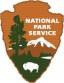 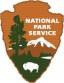 FINDING AIDRG 06 COMPLIANCE RECORDS1970-2017 (bulk dates: 1993-2017)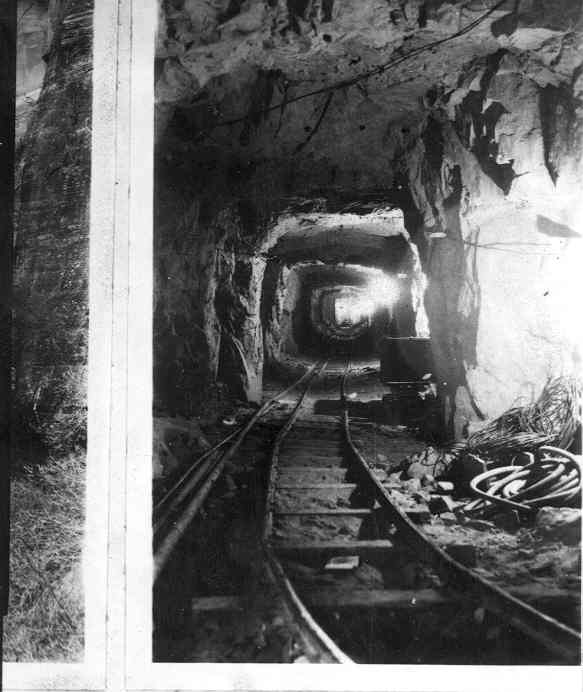 Prepared by Rebecca Finnigan 12/12/2022National Park ServiceCatalog Number: ZION	46380TABLE OF CONTENTSCOPYRIGHT AND RESTRICTIONSThe copyright law of the United States (Title 17, United States Code) governs the making of photocopies or other reproductions of copyrighted materials. The various state privacy acts govern the use of materials that document private individuals, groups, and corporations.Under certain conditions specified in the law, libraries and archives are authorized to furnish a reproduction if the document does not infringe the privacy rights of an individual, group, or corporation. These specified conditions of authorized use include:non-commercial and non-profit study, scholarship, or research, or teachingcriticism, commentary, or news reportingas a NPS preservation or security copyas a research copy for deposit in another institutionIf a user later uses a copy or reproduction for purposes in excess of "fair use," the user may be personally liable for copyright, privacy, or publicity infringement. This institution's permission to obtain a photographic, xerographic, digital, or other copy of a document doesn't indicate permission to publish, exhibit, perform, reproduce, sell, distribute, or prepare derivative works from this document without first obtaining permission from the copyright holder and from any private individual, group, or corporation shown or otherwise recorded.Permission to publish, exhibit, perform, reproduce, prepare derivative works from, sell, or otherwise distribute the item must be obtained by the user separately in writing from the holder of the original copyright (or if the creator is dead from his/her heirs) as well as from any individual(s), groups, or corporations whose name, image, recorded words, or private information (e.g., employment information) may be reproduced in the source material. The holder of the original copyright isn't necessarily the National Park Service. The National Park Service is not legally liable for copyright, privacy, or publicity infringement when materials are wrongfully used after being provided to researchers for "fair use."This institution reserves the right to refuse to accept a copying order if fulfillment of the order is judged in violation of copyright or federal or state privacy or publicity law.HISTORYPassed through Congress in December of 1969 and subsequently signed into law by President Richard Nixon on January 1, 1970, the National Environmental Policy Act (NEPA) was one of the first laws written aimed at creating a nationwide protocol for preserving the environment. It had three goals: first, to create a long-term national policy to protect the environment, second, to conduct research on the environment, and third, to establish the Council of Environmental Quality (CEQ) within the Office the President which would oversee NEPA regulations and advise the President on best practices for improving the quality of the environment. Compliance with NEPA works to preserve and protect thenation’s natural and cultural resources and allows the public to participate in the discussion. It was devised out of a necessity for different federal agencies to communicate with each other during the planning stage of projects. Prior to NEPA, federal projects were creating conflicts for one another and were often too far along for the problems to be easily rectified. NEPA compliance requires communication between departments before funds are allocated and work is underway and forces entities within the federal government to closely examine the effects their actions, big or small, will have upon the environment. This process involves the preparation of detailed Environmental Impact Statements (EIS), or smaller scale Environmental Assessments (EA) which provide enough information about a project and the surrounding environment to decide whether a full EIS is necessary. If it is deemed unnecessary, a Finding of No Significant Impact (FONSI) report is created instead. These documents illustrate how informed decisions are made by putting a microscope to every action that a new project will undertake. Projects which are subject to NEPA regulations may include, but are not limited to, construction, maintenance, provision of permits, public programming, and the management and development of federal lands. In some instances, a Categorical Exclusion (CE) may be used to expedite the compliance process. CEs cover actions which have been studied previously and do not normally have an adverse effect on the environment. These include activities such as minor facility renovations, enactment of administrative personnel procedures, and reconstruction of hiking trails. All reports are made available to the public so that they may lend constructive ideas and criticism to project proposals. Adherence to NEPA regulations impacts much of what happens in the National Park Service and helps the NPS ensure that its values, history, and resources will be properly safeguarded for generations to come.SCOPE AND CONTENTRG 06 COMPLIANCE RECORDS 1970-2017 (bulk dates: 1993-2017)CATALOG NUMBER VOLUMEZION  4638022 LFDESCRIPTION	This collection contains records pertaining to NEPA compliance performed at Zion National Park. Materials include Environmental Assessments, Categorical Exclusions, project forms, permit applications, news releases, correspondence, maps, drawings, photographs, and various reports. These records serve as an administrative record of the NEPA compliance conducted at Zion National Park. The collection dates from 1970-2017. The bulk of the material dates from 1993 to 2017.ORGANIZATION	The collection is arranged into three Series: Series 01: Guidelines, Policies, and Procedures, Series 02: ZION Compliance Projects, and Series 03: Compliance Review for Other Agencies. Series 02 is arranged into 27 subseries arranged chronologically by fiscal year from FY1993 to FY2017. Each subseries is arranged by project number. Unnumbered projects are organized alphabetically at the end of the subseries. PRE-FY1993 is being utilized for projects which occurred prior to the numbering system and is arranged chronologically by fiscal year. Series 03 is arranged alphabetically by agency.PROVENANCE	The bulk of these records were taken from the NEPA Coordinator’s office in 2022. Relevant compliance materials were accreted to the collection from the ZION Central Files collection, Series L76 (approx. 3 linear feet).RESTRICTIONS	NoASSOCIATED MATERIALSHIERARCHYGUIDELINES, POLICIES, AND PROCEDURES, 1972-2016ZION COMPLIANCE PROJECTS, 1967-2017 (bulk dates: 1993-2017)ZION COMPLIANCE PROJECTS: PRE-FY1993, 1967-1992ZION COMPLIANCE PROJECTS: FY1993, 1993-1994ZION COMPLIANCE PROJECTS: FY1994, 1993-1995ZION COMPLIANCE PROJECTS: FY1995, 1995ZION COMPLIANCE PROJECTS: FY1996, 1995-1996ZION COMPLIANCE PROJECTS: FY1997, 1996-2000ZION COMPLIANCE PROJECTS: FY1998, 1997-1998ZION COMPLIANCE PROJECTS: FY1999, 1999-2000ZION COMPLIANCE PROJECTS: FY2000, 1993-2000ZION COMPLIANCE PROJECTS: FY2001, 1971-2004ZION COMPLIANCE PROJECTS: FY2002, 2002ZION COMPLIANCE PROJECTS: FY2003, 2000-2005ZION COMPLIANCE PROJECTS: FY2004, 2003-2004ZION COMPLIANCE PROJECTS: FY2005, 2004-2005ZION COMPLIANCE PROJECTS: FY2006, 2005-2008ZION COMPLIANCE PROJECTS: FY2007, 2006-2009ZION COMPLIANCE PROJECTS: FY2008, 1997-2009ZION COMPLIANCE PROJECTS: FY2009, 2008-2009ZION COMPLIANCE PROJECTS: FY2010, 2009-2011ZION COMPLIANCE PROJECTS: FY2011, 1985-2011ZION COMPLIANCE PROJECTS: FY2012, 1985-2013ZION COMPLIANCE PROJECTS: FY2013, 1985-2013ZION COMPLIANCE PROJECTS: FY2014, 2013-2014ZION COMPLIANCE PROJECTS: FY2015, 2013-2015ZION COMPLIANCE PROJECTS: FY2016, 2015-2017ZION COMPLIANCE PROJECTS: FY2017, 2016-2017ZION COMPLIANCE PROJECTS: INCOMPLETE, 2001-2012COMPLIANCE REVIEW FOR OTHER AGENCIES, 1972-2017SERIES DESCRIPTIONSGUIDELINES, POLICIES, AND PROCEDURES, 1972-2016This series contains records pertaining to the guidelines, policies, and procedures of the NEPA compliance process. Materials include reports, templates, and correspondence.ZION COMPLIANCE PROJECTS, 1967-2017 (bulk dates: 1993-2017)This series is divided into 27 subseries arranged chronologically by fiscal year from FY1993 to FY2017. Each subseries is arranged by project number. Unnumbered projects are organized alphabetically at the end of the subseries. PRE-FY1993 is being utilized for projects which occurred prior to the numbering system and is arranged chronologically by fiscal year.This series contains records pertaining to NEPA compliance projects conducted at Zion National Park. Materials include Environmental Assessments, Categorical Exclusions, project forms, permit applications, news releases, correspondence, maps, drawings, photographs, and various reports.COMPLIANCE REVIEW FOR OTHER AGENCIES, 1972-2017This series is arranged alphabetically by agency name.This series contains records pertaining to NEPA compliance projects reviewed by Zion National Park for other agencies. Materials include Environmental Assessments, Categorical Exclusions, project forms, permit applications, news releases, correspondence, maps, drawings, photographs, and various reports.CONTAINER LISTSERIES NBRSERIES TITLE01GUIDELINES, POLICIES, AND PROCEDURESBOX 01FOLDER NBRTITLE1.01GUIDELINES, POLICIES, AND PROCEDURES, 1972-2016SERIES NBRSERIES TITLE02ZION COMPLIANCE PROJECTSSUB-SERIES NBRSUB-SERIES TITLE01PRE-FY1993FOLDER NBRTITLE01.01KOLOB CANYONS ROAD, 197001.02KOLOB TERRACE POWERLINE CROSSING, 197101.03EXTENSION OF SEWER LINE, 197101.04NARROWS CONCESSION TOUR GUIDE SERVICE, 197201.05POLLUTION ABATEMENT PROGRAM, 197201.06RESTORATION OF BIGHORN SHEEP, 197201.07SLOPE STABILIZATION, 197201.08WILDERNESS RECOMMENDATION, 1971-197501.09CONSTRUCTION AND REHABILITATION OF CERTAIN RIVER CONTROL STRUCTURES ON THE VIRGIN RIVER, 197501.10ZION LODGE REHABILITATION, 1972-197601.11CLEAN AIR/VISIBILITY STUDY, 197701.12LINING IRRIGATION DITCHES WITH CONCRETE, 197701.13MASTER PLAN, 1970-1977 [1/2]SERIES NBRSERIES TITLE02ZION COMPLIANCE PROJECTSSUB-SERIES NBRSUB-SERIES TITLE01PRE-FY1993BOX 02FOLDER NBRTITLE02.01MASTER PLAN, 1970-1977 [2/2]02.02REALIGNMENT OF THE SPRINGDALE IRRIGATION DITCH, 1977-198202.03REVISION OF BOUNDARIES OF ZION NATIONAL PARK, 1976-197702.04SAND BENCH TRAIL PIT TOILETS, 197702.05CONCESSIONS CONTRACT RENEWAL - BRYCE-ZION TRAIL RIDES, 197802.06HAZARD TREE MANAGEMENT PLAN, 198202.07ADDITION TO THE PRESENT POWERLINE AND INSTALLATION OF AN INSTRUMENT SHELTER FOR AIR QUALITY MEASUREMENTS, 1977-197902.08DEVELOPMENT FOR KOLOB AREA, 197802.09WASTEWATER TREATMENT FACILITY, 197902.10WATER SYSTEM FOR KOLOB AREA, 1978-197902.11KOLOB FINGER CANYONS TRAIL STUDY, 198002.12DESIGNATED SNOWMOBILE ROUTE, 1967-198602.13DOMESTIC WATER SUPPLY, 1980-198102.14WITHDRAW LANDS ADJACENT TO ZION NATIONAL PARK, 198102.15ZION CANYON DEVELOPMENT CONCEPT PLAN, 1980-198302.16PARK RESTORATION AND IMPROVEMENT PROGRAM, 198202.17ROCK SPLITTING - END OF GATEWAY TO THE NARROWS TRAIL, 198202.18PARK RESTORATION AND IMPROVEMENT PROGRAM, 1982SERIES NBRSERIES TITLE02ZION COMPLIANCE PROJECTSSUB-SERIES NBRSUB-SERIES TITLE01PRE-FY1993BOX 03FOLDER NBRTITLE03.01LAND PROTECTION PLAN, 198403.02NATURAL RESOURCES MANAGEMENT PLAN, 198303.03REPAIR MOUNT CARMEL TUNNEL, 198403.04UPGRADE WATER AND SEWAGE SYSTEMS, 198403.05HOP VALLEY TRAILHEAD, 198603.06RIGHT-OF-WAY PERMIT FOR SPRINGDALE IRRIGATION SYSTEM, 198603.07GROTTO SANDTRAP REPLACEMENT, 198803.08WATERCRESS SPRING PROJECT, 1988-198903.09INTERIM VISITOR TRANSPORTATION PLAN, 1988-198903.10VISITOR CENTER ADDITION PROJECT, 1989-199003.11INSTALLATION OF LEACH LINES NEAR GROTTO PICNIC AREA, 199103.12REPLACE CLEAR CREEK AND CO-OP CREEK BRIDGES AND ENLARGE SHORT TUNNEL, 1992-199903.13SEWER AND WATERLINE PROJECT, 1992SUB-SERIES NBRSUB-SERIES TITLE02FY199303.14RESOURCE MANAGEMENT AND RESEARCH OFFICE BUILDING MODULAR, 199303.15ZION LODGE EMPLOYEE RECREATION HALL, 199303.16INSTALL PRE-FABRICATED PIT TOILET, 199303.17LODGE ADDITION - EMPLOYEE DINING ROOM, 199303.18REROUTE 1 HR HORSETRIP AT BIRCH CREEK, 199303.19INSTALL 2 TRAILERS IN OAK CREEK RES AREA, 199303.20COALPITS HELIBASE, 199303.21RESTORATION OF LOWER EMERALD POOLS, 199303.22INTERIM MGT DECISION ON USE OF ROADS IN PROPOSED WILDERNESS AND PRESCRIBED BURN, 199303.23RANGE MODIFICATION, 1993SERIES NBRSERIES TITLE02ZION COMPLIANCE PROJECTSSUB-SERIES NBRSUB-SERIES TITLE02FY1993BOX 04FOLDER NBRTITLE04.01CAMP CREEK WATER DIVERSION, 199304.02LODGE - HAZARD FUEL REMOVAL, 1993BOX 04CONTINUED04.03SPECIAL USE PERMIT - WATER LINE - LEE INHOLDINGS, 1993-199404.04WAREHOUSE OFFICE EXPANSION, 199304.05REMOVE OAK CREEK UST'S AND INSTALL PROPANE SYSTEM, 199304.06DEVELOPMENT CONCEPT PLAN FOR ZION CANYON HEADQUARTERS, 1990-199304.07COTTONWOOD FIRE REHABILITATION PROJECT, 199304.08BICYCLE TRAIL HEADQUARTERS AREA, 1993-199404.09CLOSURE OF PARUNUWEAP CANYON, 199304.10GATEWAY TO THE NARROWS BRIDGE, 1991-1993SUB-SERIES NBRSUB-SERIES TITLE03FY199404.11REPLACE EXISTING HOUSING IN BIRCH CREEK HISTORIC DISTRICT FOR CANYON TRAIL RIDES, 1993-199504.12REPLACE 2X4'S ON HISTORIC LODGE CABINS, 1993-199404.13LODGE MANAGER'S RESIDENCE, 1993-199404.14CONSTRUCTION OF DIVERSION ON SHUNES CREEK, 1993-199404.15HISTORIC GARAGE ELECTRICAL SERVICE, 1993-199504.16REPLACE BIRCH CREEK WATER COLLECTION LINE, 199404.17RECYCLE STAGING AREAS, 199404.18EXPANSION OF OAK CREEK PRIMITIVE RESEARCH CAMP, 199404.19CEDAR BREAKS STORAGE TANK REMOVAL AND INSTALLATION, 199404.20INSTALL VAULT, VALVES, AND WATER METER ON 6 INCH MAIN LINE, 199404.21EAST ENTRANCE TELEPHONE SYSTEM, 199404.22TIMBER TOP REPEATER SITE, 199404.23CONSTRUCTION OF DUPLEX OR TRIPLEX HOUSING UNIT, 1994SERIES NBRSERIES TITLE02ZION COMPLIANCE PROJECTSSUB-SERIES NBRSUB-SERIES TITLE03FY1994BOX 05FOLDER NBRTITLE05.04REPAIR/MODIFY UPPER OAK CREEK HOUSING (Q21, Q24, Q25, AND Q26), 199405.05MULE DEER DROP NET CAPTURE, 1994-1995SUB-SERIES NBRSUB-SERIES TITLE04FY199505.06ELECTRICAL/WATER/SEWER/HOST SITE AT SOUTH CAMPGROUND, 199505.07INSTALL HEATING/COOLING SYSTEM IN NATURE CENTER, 199505.08PAINT HISTORIC BUILDINGS ROOFS, 199505.09WESTERN CABIN REMODEL, 199505.10DOOR REPLACEMENT - NATURE CENTER, 199505.11REHAB QUARTERS #31, 199505.12UNDERGROUND EXISTING AERIAL POWERLINE INTO VISITOR CENTER, 199505.13TEMPLE OF SINAWAVA BULLETIN BOARD, 199505.14WOMEN'S DORM RESTROOMS AND OUTDOOR STAIRWAY, 199505.15AUDITORIUM EMERGENCY EXIT, 199505.16STREAM GAUGE REMOTE MONITORING, 1995BOX 05CONTINUED05.17SENTINEL SLIDE REPAIR, 1995-1996SUB-SERIES NBRSUB-SERIES TITLE05FY199605.18DECK REPLACEMENT AND ABUTMENT REPAIR, 1995-199605.19BUILDING REPLACEMENT KOLOB CANYON, 199605.20SHOWER/MAIN YARD, 199605.21RANGE MODIFICATION, 199605.22RIVER ACCESS TRAIL (CANYON JUNCTION), 199605.23APPLE TREE EXECUTION/CODLING MOTH ERADICATION, 199605.24WEST RIM ACCESS, 1996SUB-SERIES NBRSUB-SERIES TITLE06FY199705.25REPLACEMENT OF LEACH FIELD SERVING GROTTO, 199605.26SNACK BAR DRAINAGE SYSTEM - EXTERIOR, 199705.27MANAGER'S OFFICE WALLS, 199705.28MANAGER'S OFFICE WINDOW, 199705.29HISTORIC DITCH REPAIR, 199705.30BIG BEND TRAIL, 199705.31SENTINEL LAKE SAMPLING BOREHOLE, 199705.32REGISTRATION STATION, LEFT FORK PARKING AREA, 199705.33OAK CREEK DITCH HALF CULVERT LINING, 199705.34OAK CREEK HAZARD FUEL REDUCTION, 199705.35NARROWS (WYNOPITS) REPEATER INSTALLATION, 1997-200005.36REPLACE 3 WINDOWS ABOVE LOBBY ENTRY DOORS WITH NEW TILT WINDOWS, 199705.37ZION LODGE ACCOUNTING OFFICE WINDOWS, 199705.38OFFICE SPACE RECONFIGURATION, 199705.39WASH RACK INSTALLATION, 199705.40STORAGE BAY CONVERSION TO OFFICE SPACE BUILDING #19, 199705.41REHABILITATION OF GROTTO RESIDENCE #32, 199605.42KOLOB FEE SIGN AND ISLAND, 199705.43CONSTRUCTION OF MIST BED FOR PLANT PROPAGATION, 199705.44CANYON TRANSPORTATION SYSTEM, 1993-2000 [1/4]SERIES NBRSERIES TITLE02ZION COMPLIANCE PROJECTSSUB-SERIES NBRSUB-SERIES TITLE06FY1997BOX 06FOLDER NBRTITLE06.01CANYON TRANSPORTATION SYSTEM, 1993-2000 [2/4]06.02CANYON TRANSPORTATION SYSTEM, 1993-2000 [3/4]06.03CANYON TRANSPORTATION SYSTEM, 1993-2000 [4/4]SUB-SERIES NBRSUB-SERIES TITLE07FY199806.04REHAB BATHROOMS, HALLWAYS, DOORS IN MEN'S DORIMITORY AND CHALET, 199806.05BIRCH CREEK WATERLINE, 1998BOX 06CONTINUED06.06EXTEND ZION LODGE SNACK BAR DRAINAGE, 199806.07DIXIE HIGH SCHOOL OLD FIELD RESTORATION PROJECT, 199806.08OAK CREEK SEWER REPLACEMENT, 199806.09CONFINE AILANTHUS ALTISSIMA TO A LIMITED SOURCE IN SOUTH CAMPGROUND, 199806.10GREENHOUSE AND NURSERY CONSTRUCTION, 199806.11EAST ENTRANCE, 199806.12REHAB HISTORIC QUARTERS #2, 199806.13SENTINEL SLIDE, EMERGENCY ROAD REPAIR, 199806.14STORAGE BAY CONVERSION TO MAINTENANCE OFFICE SPACE HISTORIC BUILDING #79, 1997-199806.15WASH RACK INSTALLATION, 1997-199806.16EMPLOYEE DORMITORY, 1998SERIES NBRSERIES TITLE02ZION COMPLIANCE PROJECTSSUB-SERIES NBRSUB-SERIES TITLE08FY1999BOX 07FOLDER NBRTITLE07.01ZION LODGE PILE BURNING, 199907.02TREE REMOVAL AND TRIMMING UNDER POWERLINES, 199907.03WEIR INSTALLATION IN CRAWFORD DITCH, 199907.04EAST ENTRANCE FENCE AND HAZARD REDUCTION, 199907.05REHABILITATION OF QUARTERS #35 IN WATCHMAN HOUSING, 199907.06RIPARIAN RESTORATION - ZION CANYON/NORTH FOLK VIRGIN RIVER, 199907.07UPGRADE MUSEUM FIRE/SECURITY SYSTEM, 199907.08EAST ENTRANCE KIOSK, 199907.09RECONSTRUCTION OF A STREAM DIVERSION ON SHUNES CREEK, 1996-200007.10SENTINEL SLIDE AREA STABILIZATION, 1998-2000 [1/3]07.11SENTINEL SLIDE AREA STABILIZATION, 1998-2000 [2/3]07.12SENTINEL SLIDE AREA STABILIZATION, 1998-2000 [3/3]SUB-SERIES NBRSUB-SERIES TITLE09FY200007.13FUEL TANK RELOCATION, 199907.14REPAIR OF CRAWFORD DITCH, 199907.15CONSTRUCTION SITE BURN PLAN, 199907.16HELICOPTER USE FOR THE COLLECTION OF BACKCOUNTRY RESOURCE DATA, 200007.17REHAB ZION CANYON SCENIC DRIVE ROUTES #10 AND #11, 200007.18SAFETY WARNING SIGNS FOR CABLE MOUNTAIN DRAW WORKS, 200007.19ZION LODGE RECREATION FACILITY, 1993-2000SERIES NBRSERIES TITLE02ZION COMPLIANCE PROJECTSSUB-SERIES NBRSUB-SERIES TITLE09FY2000BOX 08FOLDER NBRTITLEBOX 08CONTINUED08.01ZION CANYON TRANSPORTATION SYSTEM - LODGE TRANSFER FACILITY, 200008.02LODGE GUEST SHUTTLE STOP, 200008.03DATA RECOVERY, STABILIZATION, AND INTERPRETATION OF AN ANCESTRAL PUEBLOAN SITE (42 WS 126), 200008.04INSTALL IMPROVE SAMPLER IN KOLOB CANYONS DEVELOPED AREA, 199908.05POWERLINE RECONSTRUCTION, 1998-2004 [1/5]08.06POWERLINE RECONSTRUCTION, 1998-2004 [2/5]08.07POWERLINE RECONSTRUCTION, 1998-2004 [3/5]SERIES NBRSERIES TITLE02ZION COMPLIANCE PROJECTSSUB-SERIES NBRSUB-SERIES TITLE09FY2000BOX 09FOLDER NBRTITLE09.01POWERLINE RECONSTRUCTION, 1998-2004 [4/5]09.02POWERLINE RECONSTRUCTION, 1998-2004 [5/5]SUB-SERIES NBRSUB-SERIES TITLE10FY200109.03ROW PERMIT FOR PACIFICORP'S EXISTING 34.5KV TRANSMISSION LINE, 2000-200209.04CONSTRUCTION OF A VISITOR TRAIL IN CEDAR BREAKS NATIONAL MONUMENT, 1971-200109.05SAND BENCH TRAIL CORRAL MODIFICATIONS, 200009.06RESTORATION AND MITIGATION ACTIVITIES, 200109.07ROUTE 10 MAINTENANCE AND REPAIR, CEDAR BREAKS NATIONAL MONUMENT, 2000-200109.08INVENTORY STUDY PLAN FOR VASCULAR PLANTS AND VERTEBRATES, 200109.09ERADICATE TAMARISK, 2001-200209.10MIDDLE FORK TAYLOR CREEK TRAIL REROUTE, 200109.11WILDLIFE-URBAN INTERFACE FUELS MANAGEMENT, CEDAR BREAKS NATIONAL MONUMENT, 2001-200209.12WILDLIFE-URBAN INTERFACE FUELS MANAGEMENT, ZION NATIONAL PARK, 2001-2002SERIES NBRSERIES TITLE02ZION COMPLIANCE PROJECTSSUB-SERIES NBRSUB-SERIES TITLE10FY2001BOX 10FOLDER NBRTITLE10.01GENERAL MANAGEMENT PLAN, 1990-2001 [1/30]10.02GENERAL MANAGEMENT PLAN, 1990-2001 [2/30]10.03GENERAL MANAGEMENT PLAN, 1990-2001 [3/30]10.04GENERAL MANAGEMENT PLAN, 1990-2001 [4/30]SERIES NBRSERIES TITLE02ZION COMPLIANCE PROJECTSSUB-SERIES NBRSUB-SERIES TITLE10FY2001BOX 11FOLDER NBRTITLE11.01GENERAL MANAGEMENT PLAN, 1990-2001 [5/30]11.02GENERAL MANAGEMENT PLAN, 1990-2001 [6/30]11.03GENERAL MANAGEMENT PLAN, 1990-2001 [7/30]11.04GENERAL MANAGEMENT PLAN, 1990-2001 [8/30]SERIES NBRSERIES TITLE02ZION COMPLIANCE PROJECTSSUB-SERIES NBRSUB-SERIES TITLE10FY2001BOX 12FOLDER NBRTITLE12.01GENERAL MANAGEMENT PLAN, 1990-2001 [9/30]12.02GENERAL MANAGEMENT PLAN, 1990-2001 [10/30]12.03GENERAL MANAGEMENT PLAN, 1990-2001 [11/30]12.04GENERAL MANAGEMENT PLAN, 1990-2001 [12/30]SERIES NBRSERIES TITLE02ZION COMPLIANCE PROJECTSSUB-SERIES NBRSUB-SERIES TITLE10FY2001BOX 13FOLDER NBRTITLE13.01GENERAL MANAGEMENT PLAN, 1990-2001 [13/30]13.02GENERAL MANAGEMENT PLAN, 1990-2001 [14/30]13.03GENERAL MANAGEMENT PLAN, 1990-2001 [15/30]13.04GENERAL MANAGEMENT PLAN, 1990-2001 [16/30]SERIES NBRSERIES TITLE02ZION COMPLIANCE PROJECTSSUB-SERIES NBRSUB-SERIES TITLE10FY2001BOX 14FOLDER NBRTITLE14.01GENERAL MANAGEMENT PLAN, 1990-2001 [17/30]14.02GENERAL MANAGEMENT PLAN, 1990-2001 [18/30]14.03GENERAL MANAGEMENT PLAN, 1990-2001 [19/30]14.04GENERAL MANAGEMENT PLAN, 1990-2001 [20/30]SERIES NBRSERIES TITLE02ZION COMPLIANCE PROJECTSSUB-SERIES NBRSUB-SERIES TITLE10FY2001BOX 15FOLDER NBRTITLE15.01GENERAL MANAGEMENT PLAN, 1990-2001 [21/30]15.02GENERAL MANAGEMENT PLAN, 1990-2001 [22/30]BOX 15CONTINUED15.03GENERAL MANAGEMENT PLAN, 1990-2001 [23/30]15.04GENERAL MANAGEMENT PLAN, 1990-2001 [24/30]SERIES NBRSERIES TITLE02ZION COMPLIANCE PROJECTSSUB-SERIES NBRSUB-SERIES TITLE10FY2001BOX 16FOLDER NBRTITLE16.01GENERAL MANAGEMENT PLAN, 1990-2001 [25/30]16.02GENERAL MANAGEMENT PLAN, 1990-2001 [26/30]16.03GENERAL MANAGEMENT PLAN, 1990-2001 [27/30]16.04GENERAL MANAGEMENT PLAN, 1990-2001 [28/30]SERIES NBRSERIES TITLE02ZION COMPLIANCE PROJECTSSUB-SERIES NBRSUB-SERIES TITLE10FY2001BOX 17FOLDER NBRTITLE17.01GENERAL MANAGEMENT PLAN, 1990-2001 [29/30]17.02GENERAL MANAGEMENT PLAN, 1990-2001 [30/30]17.03POTENTIAL FOR RESTORATION ALONG THE VIRGIN RIVER IN ZION NATIONAL PARK, 1997-2005SUB-SERIES NBRSUB-SERIES TITLE11FY200217.04REPAIR RETAINING WALL BEHIND ZION LODGE, 200217.05TRAIL RIDE CONCESSIONS, BIRCH CREEK, 200217.06AERIAL PHOTOGRAPHY FOR NEW PARK ORIENTATION VIDEO, 200217.07REPAIR AND RESURFACE FLANIGAN DIVERSION STRUCTURE, 200217.08WEST RIM CAMPSITE RELOCATION/REHABILITATION, 200217.09OVERLOOK REHAB KOLOB CANYONS, 200217.10FOOT BRIDGE LIGHTING, BUS MAINTENANCE FACILITY, 200217.11FIRE WEATHER STATION, 200217.12LA VERKIN CREEK CAMPSITE REHAB, 200217.13ZION LODGE AWNING, 200217.14ZION NATIVE PLANT NURSERY STORAGE SHED, 200217.15COALPITS WASH/DALTON WASH/CHINLE TRAIL INTERSECTION, 2002SERIES NBRSERIES TITLE02ZION COMPLIANCE PROJECTSSUB-SERIES NBRSUB-SERIES TITLE11FY2002BOX 18FOLDER NBRTITLE18.01INSTALL SHALLOW PIEZOMETERS IN THE VICINITY OF PROPOSED VR RESTORATION, 200218.02REROOF QUARTERS #5, #9, AND BUILDING #77, 2002BOX 18CONTINUED18.03NAGPRA REBURIAL, 200218.04LAVA POINT HELISPOT, 200218.05WEST TEMPLE REPEATER REHAB, 200218.06CRAWFORD DIVERSION STRUCTURE, 200218.07FERAL CAT TRAP, NEUTER, RELEASE PROGRAM, 200218.08GROTTO DOWN-CANYON SHUTTLE STOP, 2002SUB-SERIES NBRSUB-SERIES TITLE12FY200318.09MOUNTAIN LION DNA PROJECT, 200218.10GENERAL ARCHAEOLOGICAL FIELD ACTIVITIES, 200218.11RESTORE DEGRADED HABITAT, 200218.12INVENTORY AND MONITOR VEGETATION RESOURCES, 200218.13DESERT TORTOISE SURVEYS, 200218.14PEREGRINE FALCON EYRIE OCCUPANCY AND PRODUCTIVITY MONITORING, 200218.15MEXICAN SPOTTED OWL TERRITORY OCCUPANCY MONITORING, 200218.16BURIED PHONE LINE FROM SOUTH ENTRANCE TO EMERGENCY OPERATIONS CENTER, 200218.17BASIN-WIDE HABITAT SURVEY, 200218.18BICYCLE TOUR, 200318.19TAXI AND RECREATIONAL SHUTTLE, 200318.20PHOTOGRAPHY AND PAINTING WORKSHOPS, 200318.21EVAPORATIVE/COMPOSTING TOILETS, 200318.22REHAB ZION CANYON SCENIC DRIVE ROUTES #10 AND #11, 2000-200518.23PALEONTOLOGICAL INVENTORY, 200318.24TRAILHEAD PARKING AREA IMPROVEMENTS, 200318.25MUSEUM ACCESS TRAIL, 200318.26QUARTERS 3 REHABILITATION, 2002-200318.27PONDEROSA FENCE LINE, 200318.28EAST ENTRANCE FUELS TREATMENT, 200318.29LAVA POINT NORTH HAZARD FUELS REDUCTION, 200318.30FUELS REDUCTION TO PROTECT STRUCTURES, 200318.31WATCHMAN HOUSING STRUCTURE PROTECTION, 200318.32WOODY DEBRIS DISPOSAL SITE, 200318.33FIRE MANAGEMENT PLAN, 2002-2008 [1/4]SERIES NBRSERIES TITLE02ZION COMPLIANCE PROJECTSSUB-SERIES NBRSUB-SERIES TITLE12FY2003BOX 19FOLDER NBRTITLE19.01FIRE MANAGEMENT PLAN, 2002-2008 [2/4]19.02FIRE MANAGEMENT PLAN, 2002-2008 [3/4]19.03FIRE MANAGEMENT PLAN, 2002-2008 [4/4]19.04BACKCOUNTRY CAMPSITE IMPROVEMENTS, 200319.05ZION CANYON SHUTTLE SYSTEMS ADDITIONS, 200319.06THREE FINGERS MESA RX PREPARATION, 200319.07KOLOB CANYON BACKCOUNTRY CAMPSITE MAINTENANCE, 2003BOX 19CONTINUED19.08WEEPING ROCK RIPARIAN REVEGETATION TESTING, 200319.09SPECIAL USE PERMIT FOR BELLEVUE ENTERTAINMENT, 2003SERIES NBRSERIES TITLE02ZION COMPLIANCE PROJECTSSUB-SERIES NBRSUB-SERIES TITLE13FY2004BOX 20FOLDER NBRTITLE20.01TESTING ANIMAL-PROOF AMMO CANS IN BACKCOUNTRY CAMPSITES ON LA VERKIN TRAIL, 200320.02INVENTORY AND MONITOR VEGETATION RESOURCES, 200320.03MAINTENANCE ROAD INSPECTION IMPROVEMENT, 200320.04RESTORE DEGRADED HABITAT, 200320.05PRE- AND POST-BURN MONITORING OF MEXICAN SPOTTED OWL PREY BASE IN PINYON JUNIPER, 200320.06PEREGRINE FALCON EYRIE OCCUPANCY AND PRODUCTIVITY MONITORING, 200320.07MEXICAN SPOTTED OWL TERRITORY OCCUPANCY MONITORING, 200320.08MONITORING OF FISH AND OTHER AQUATIC RESOURCES, 200320.09MONITOR STREAM FLOW AND WATER QUALITY, 200320.10AIR QUALITY MONITORING, 200320.11GENERAL ARCHAEOLOGICAL FIELD ACTIVITIES, 200320.12PHOTOGRAPHY AND PAINTING WORKSHOPS, 200320.13BICYCLE TOURS, 200320.14TAXI AND RECREATIONAL SHUTTLE, 200320.15COTTONWOOD AND WILLOW CUTTING NURSERY, 200420.16RIVERSIDE WALK HANGING GARDEN VEGETATION RESTORATION PROJECT, 200420.17RIPARIAN RESTORATION AND SPLIT-RAIL FENCE PROJECT, 200420.18INSTALLATION OF TWO EARTH TUB COMPOSTING UNITS 04-CA-02, 200420.19CANYON OVERLOOK TRAILHEAD TO BULLPEN CONNECTOR TRAIL, 200420.20RENEWAL OF MEMORANDUM OF UNDERSTANDING REGARDING THE GATHERING OF PLANT RESOURCES FOR AMERICAN INDIAN TRADITIONAL CULTURAL-RELIGIOUS PURPOSES FROM NATIONAL PARK LANDS, 200420.21INSTALLATION OF 15KW GRID-TIED PHOTOVOLTAIC SYSTEM, 200420.22FENCE SELECT ASPEN WOODLANDS, 200420.23ARCHAEOLOGICAL INVESTIGATION AT THE NEVADA CAMP SITE, 200420.24LAVA POINT NORTH HAZARD FUELS REDUCTION, 200420.25SAND BENCH TRAIL MAINTENANCE - CONCRETE TRAIL FILL, 200420.26RIVER ACCESS FENCING IN SOUTH CAMPGROUND, 200420.27MAINTENANCE OF MEDIAN ISLANDS AT PARK ENTRANCE STATIONS, 200320.28RIGHT-OF-WAY FOR PACIFICORP 69KV TRANSMISSION LINE, 2003-2014SUB-SERIES NBRSUB-SERIES TITLE14FY200520.29INSTALLATION OF STREAMFLOW GAGE IN NORTH CREEK AT PARK BOUNDARY, 200420.30MISSION 66 ADMINISTRATION BUILDING ROOF REPLACEMENT, 200520.31REPLACE WATER LINE FROM CANYON JUNCTION TO EMERGENCY OPERATIONS CENTER, 200520.32STORAGE BUILDING, 2004BOX 20CONTINUED20.33IBP FOR BICYCLE TOURS, 200420.34IBP FOR PHOTOGRAPHY AND PAINTING WORKSHOPS, 200420.35IBP FOR TAXI AND RECREATIONAL SHUTTLE, 200420.36ADDITION OF EMPLOYEE PARKING, MITIGATION OF SAFETY CONCERNS, 200420.37OVERNIGHT VISITOR USE LIMITS IN SOUTHWEST DESERT, 200520.38MONITORING OF PASSERINE BIRDS - BREEDERS AND FALL MIGRATORS, 200420.39MEXICAN SPOTTED OWL TERRITORY REPRODUCTION AND OCCUPANCY MONITORING, 200420.40MONITORING OF FISH AND OTHER AQUATIC RESOURCES, 200420.41PEREGRINE FALCON EYRIE OCCUPANCY AND PRODUCTIVITY MONITORING, 200520.42PRE- AND POST-BURN MONITORING OF MEIXCAN SPOTTED OWL PREY BASE IN PINYON-JUNIPER, 200420.43INVENTORY AND MONITOR VEGETATION RESOURCES, 200520.44RESTORE DEGRADED HABITAT, 200520.45GENERAL ARCHAEOLOGICAL FIELD ACTIVITIES, 2005SERIES NBRSERIES TITLE02ZION COMPLIANCE PROJECTSSUB-SERIES NBRSUB-SERIES TITLE14FY2005BOX 21FOLDER NBRTITLE21.01ROUTE AND CAMPSITE DELINEATION IN THE NARROWS, 2004-200521.02SUBWAY ROUTE DELINEATION, 200521.03SPLIT RAIL FENCING, 200521.04MECHANIZED TRAIL MAINTENANCE, 2004-200521.05RIPARIAN RESTORATION AND SPILT-FENCE PROJECT II - WATCHMAN CAMPGROUND, 200521.06CAMPGROUND LEAF BURNING, 200521.07INCIDENTAL BUSINESS PERMIT FOR LIMITED COMMERCIAL GUIDING, 200521.08REHABILITATION OF THE NATURE CENTER, 200521.09SPRING ECOSYSTEM INVENTORY, 200521.10EAST PORTAL TUNNEL AREA ROAD REHABILITATION, 2004-2006 [1/5]21.11EAST PORTAL TUNNEL AREA ROAD REHABILITATION, 2004-2006 [2/5]21.12EAST PORTAL TUNNEL AREA ROAD REHABILITATION, 2004-2006 [3/5]SERIES NBRSERIES TITLE02ZION COMPLIANCE PROJECTSSUB-SERIES NBRSUB-SERIES TITLE14FY2005BOX 22FOLDER NBRTITLE22.01EAST PORTAL TUNNEL AREA ROAD REHABILITATION, 2004-2006 [4/5]22.02EAST PORTAL TUNNEL AREA ROAD REHABILITATION, 2004-2006 [5/5]SERIES NBRSERIES TITLE02ZION COMPLIANCE PROJECTSSUB-SERIES NBRSUB-SERIES TITLE14FY2005BOX 23FOLDER NBRTITLE23.01INVESTIGATION OF THE OCCURRENCE AND DISTRIBUTION OF NATURALLY-PRODUCED PERCHLORATE IN AREAS OF MINIMAL ANTHROPOGENIC IMPACT, 200523.02QUARTERS 27 LANDSCAPE PLAN, 200523.03LODGE LANDSCAPE CONCEPT PLAN, 200523.04GROUND PENETRATING RADAR STUDY OF AN AEOLIAN SAND DUNE IN ZION NATIONAL PARK - RESEARCH PROPOSAL, 200523.05EAST MESA AREA PRESCRIBED BURN, 200523.06EVALUATE TREATMENTS TO REDUCE HAZARDOUS FINE FUELS CREATED BY NON-NATIVE PLANTS, 200523.07SETTING TEMPORARY AERIAL TARGETS INSIDE PARK BOUNDARY NEAR SPRINGDALE, 200523.08KOLOB ARCH MEASUREMENT, 200523.09LODGE WUI - MECHANICAL CUT, PILE, AND BURN, 200423.10MECHANICALLY CUT, PILE, AND BURN TAMARISK SLASH IN ZION CANYON, 2004SUB-SERIES NBRSUB-SERIES TITLE15FY200623.11KEYHOLE CANYON ACCESS DELINEATION, 200523.12CONSTRUCT SHADE STRUCTURE OVER PATIO AREA, 2005-200623.13MOVEMENTS AND ACTIVITIES OF COUGARS IN HIGH VISITOR USE AREAS, 2005-200623.14RESURFACE WEST RIM TRAIL, 200623.15CONSTRUCT DOWN-CANYON SHUTTLE STOP AT COURT OF THE PATRIARCHS, 200623.16ZION CANYON SHUTTLE SYSTEM ADDITIONS - HUMAN HISTORY MUSEUM, 200623.17REMOVAL OF LAVA POINT BARN, 200723.18REPLACE DETERIORATED WATER SYSTEM IN OAK CREEK DISTRICT, 200623.19REHABILITATE QUARTERS #31, 200623.20TEMPORARY PARKING AREA AT GROTTO, 200623.21QUARTERS #24 REHABILITATION, 200623.22PLACEMENT OF A REMOVABLE TOILET AT THE WRANGLER SHED, 200623.23TEST RIPARIAN REVEGETATION METHODS ALONG THE VIRGIN RIVER, 200623.24BOUNDARY FENCE REPLACEMENT, 200623.25KOLOB FIRE REHABILITATION - AERIAL APPLICATION OF HERBICIDE, 2006 [1/2]23.26KOLOB FIRE REHABILITATION - AERIAL APPLICATION OF HERBICIDE, 2006 [2/2]23.27ZION LODGE LANDSCAPE, 200623.28ZION STORAGE BUILDING, 2006SERIES NBRSERIES TITLE02ZION COMPLIANCE PROJECTSSUB-SERIES NBRSUB-SERIES TITLE15FY2006BOX 24FOLDER NBRTITLE24.01BIRCH CREEK STRUCTURE REHABILITATION, 2006-2008SUB-SERIES NBRSUB-SERIES TITLE16FY200724.02HORSE TRAIL FENCE WORK, 200624.03PLACEMENT OF NEW FLAMMABLE MATERIALS STORAGE BUILDING, 200624.04OIL STORAGE BUILDING REPLACEMENT, 2006BOX 24CONTINUED24.05ROOF REPLACEMENT, 2006-200724.06PINE VALLEY PEAK PRESCRIBED FIRE TREATMENT, 2006-200724.07ZION LODGE EMPLOYEE TRAILER PARK UPGRADE, 200724.08PARTIAL REPLACEMENT OF CEMENT FLOOR, 200724.09MOVE DALTON WASH TRAILHEAD, 200724.10UPDATE OF INTERIM PLAN FOR INTERPRETATION AS A COMMERCIAL SERVICE, 200724.11COMMERCIAL USE AUTHORIZATIONS FOR TAXI AND RECREATIONAL SHUTTLE, 200724.12COMMERCIAL USE AUTHORIZATIONS FOR PHOTOGRAPHY AND PAINTING WORKSHOPS, 200724.13COMMERCIAL USE AUTHORIZATIONS FOR BICYCLE TOURS, 200724.14SPECIAL USE PERMITS FOR WEDDING CEREMONIES, 200724.15REPLACE COMFORT STATION AT THE TEMPLE OF SINAWAVA, 2006-200924.16CONSTRUCT NEW COMFORT STATION IN WATCHMAN CAMPGROUND, 200724.17RELOCATE EXISTING PROPANE TANK, 200724.18ESTABLISH SEED INCREASING PLOT, 200724.19LAVA POINT ASPEN, 200724.20TRENCHING ACTIVITY TO BURY OVERHEAD POWER LINE, 200724.21FUEL REDUCTION AROUND THE TAYLOR CREEK CABINS, 200724.22REPLACE RANGER KIOSKS AT TUNNEL ENTRANCES, 200724.23SMALL VEHICLE ACCESS TO VC COMFORT STATION, 200724.24ANNUAL NATIVE FISH MONITORING, 200724.25DAKOTA HILLS FIRE WEST - EMERGENCY STABILIZATION, 200724.26REPAIR EAST BOUNDARY FENCE DAMAGED BY DAKOTA HILL FIRE, 200724.27POST-FIRE AERIAL APPLICATION OF HERBICIDE, 2007-2008 [1/3]24.28POST-FIRE AERIAL APPLICATION OF HERBICIDE, 2007-2008 [2/3]SERIES NBRSERIES TITLE02ZION COMPLIANCE PROJECTSSUB-SERIES NBRSUB-SERIES TITLE16FY2007BOX 25FOLDER NBRTITLE25.01POST-FIRE AERIAL APPLICATION OF HERBICIDE, 2007-2008 [3/3]25.02INSTALL BIKE SIGN ON SCENIC DRIVE, 200725.03PILOT TESTING OF INTEGRATED RIPARIAN MONITORING, 200725.04INSTALLATION OF OUTDOOR LIGHTING AT THE HEADQUARTERS BUILDING, 200725.05BACKCOUNTRY MANAGEMENT PLAN, 2004-2009 [1/5]25.06BACKCOUNTRY MANAGEMENT PLAN, 2004-2009 [2/5]25.07BACKCOUNTRY MANAGEMENT PLAN, 2004-2009 [3/5]25.08BACKCOUNTRY MANAGEMENT PLAN, 2004-2009 [4/5]SERIES NBRSERIES TITLE02ZION COMPLIANCE PROJECTSSUB-SERIES NBRSUB-SERIES TITLE16FY2007BOX 26FOLDER NBRTITLE26.01BACKCOUNTRY MANAGEMENT PLAN, 2004-2009 [5/5]SUB-SERIES NBRSUB-SERIES TITLE17FY200826.02PATHWAY SURFACING AT THE VISITOR CENTER AND WATCHMAN CAMPGROUND, 200726.03LAVA POINT FIRE WOOD COLLECTION, 200726.04SOUTHERN PAIUTE BASKETRY DOCUMENTARY PROJECT, 200726.05PEREGRINE FALCON EYRIE OCCUPANCY AND PRODUCTIVITY MONITORING, 200726.06MEXICAN SPOTTED OWL TERRITORY OCCUPANCY MONITORING, 2007-200826.07EFFECTS OF FIRE ON SMALL MAMMALS IN PINYON-JUNIPER, 2007-200826.08DESERT TORTOISE SURVEY, 2007-200826.09CULTURAL RESOURCE MANAGEMENT ACTIVITIES AND FIELD WORK, 2007-200826.10ANNUAL NATIVE FISH MONITORING BY UDWR, 2007-200826.11EXOTIC PLANT CONTROL, 200826.12REVEGETATION ACTIVITIES, 2007-200826.13PLACEMENT OF SOLAR TRAILERS NEAR VC, 2007-200826.14INFORMATIONAL BULLETIN BOARDS, 2007-200826.15COMMERCIAL USE AUTHORIZATION FOR BICYCLE TOURS, 2007-200826.16COMMERICAL USE AUTHORIZATIONS FOR PHOTOGRAPHY AND PAINTING WORKSHOPS, 2007-200826.17COMMERCIAL USE AUTHORIZATIONS FOR TAXI AND RECREATIONAL SHUTTLE, 2007-200826.18UPDATE OF INTERIM PLAN FOR INTERPRETATION AS A COMMERCIAL SERVICE, 2007-200826.19BUILDING AND QUARTERS REPAIRS AND MAINTENANCE, 2008-200926.20SPECIAL USE PERMITS FOR WEDDING CEREMONIES, 200826.21SPECIAL USE PERMITS FOR SCATTERING ASHES, 200826.22SPECIAL USE PERMITS FOR FILMING, 200826.23POPULATION TRENDS AND GENETIC STUDIES OF CANYON TREEFROGS IN ZION SLOT CANYONS, 200826.24CYCLIC DITCH CLEANING, 1997-200826.25UTILITY LINE REPAIR, 200826.26BOUNDARY FENCE REPAIR AND MAINTENANCE, 200826.27TREE PRUNING, 200826.28ROUTINE TRAIL REPAIR AND MAINTENANCE, 2008-200926.29ROUTINE ROAD REPAIR AND MAINTENANCE, 200826.30ROAD SLUMP MONITORING, 200826.31ZION CENTENNIAL 10K, 200826.32INSTALL WATERLINE TO WRANGLER SHED, 200826.33SPECIAL USE PERMIT FOR THUNDER IN THE TUNNEL MOTORCYCLE EVENT, 200826.34WEST RIM TRAIL REHABILITATION, 200826.35EVOLUTION OF VOCAL COMMUNICATION IN THE CANYON TREEFROG, 200826.36SMITH MESA BOUNDARY FENCE, 200826.37ADMINISTRATIVE CAMPSITE DELINEATION, 200826.38LAVA POINT HELISPOT, 200826.39ANNUAL FOREST LAND INVENTORY OF UTAH, 2008SERIES NBRSERIES TITLE02ZION COMPLIANCE PROJECTSSUB-SERIES NBRSUB-SERIES TITLE17FY2008BOX 27FOLDER NBRTITLE27.01EFFECTIVENESS OF SEEDING AND LANDSCAPE SCALE HERBICIDE APPLICATION FOR CONTROLLING CHEATGRASS, 2008-200927.02TREATMENT EFFECTIVE MONITORING FOR THE DAKOTA HILL COMPLEX BURNED AREA, 200827.03INSTALLATION OF A REGIONAL SEISMOGRAPHIC STATION, 200827.04REPLACE VAULT RESTROOMS AT THE KOLOB CANYONS OVERLOOK PARKING AREA, 200827.05ZION CANYON GRASS RESTORATION PRESCRIBED BURN, 200827.06GROTTO MUSEUM REHABILITATION, 2007-200927.07WATER QUALITY MONITORING, 200827.08EVALUATE PARK TRANSPORTATION SYSTEM, 200827.09RECONFIGURE THE SHUTTLE STOP AT THE ZION CANYON VISITOR CENTER, 200827.10REHABILITATE GROTTO PICNIC AREA, 200827.11RADIO REPEATER MAINTENANCE, 200827.12FRONTCOUNTRY SOUND MONITORING, 200827.13SPECIAL USE PERMIT FOR WEDDING CEREMONY ON ANGELS LANDING, 200827.14INSTALL CUSTOM WATER DISPENSERS, 200827.15SEED COOLER - OLD AND NEW, 200827.16CLEANING INTAKE TO GIFFORD (CRAWFORD) DIVERSION, 200827.17GRADE ROAD TO WEST RIM TRAILHEAD AND EASTERN PARK BOUNDARY, 200827.18GRAIN-SIZE TRENDS WITHIN AND BETWEEN SETS OF EOLIAN CROSS-STRATA OF NAVAJO SANDSTONE, 200827.19PHOTOTAXIS OF PARASITOID FLIES TO CRICKET CALLING SONG, 200827.20SOUTH ENTRANCE PHOTOVOLTAIC GRID TIE SYSTEM, 2008-201027.21TUNNEL WALK - CENTENNIAL EVENT, 2008-200927.22HELICOPTER USE IN THE BACKCOUNTRY, 200827.23QUARTERS 2 - EMERGENCY REPAIR AND REHABILITATION, 200827.24EAST MESA RX - BURN UNIT GOSHAWKS, 200827.25REMOVE ABANDONED BIRCH CREEK WATER PIPELINE, 200827.26WATER DISPENSING STATION AT LODGE, 2008SUB-SERIES NBRSUB-SERIES TITLE18FY200927.27ZION-MT. CARMEL HIGHWAY REHABILITATION, 2008-2010 [1/9]27.28ZION-MT. CARMEL HIGHWAY REHABILITATION, 2008-2010 [2/9]SERIES NBRSERIES TITLE02ZION COMPLIANCE PROJECTSSUB-SERIES NBRSUB-SERIES TITLE18FY2009BOX 28FOLDER NBRTITLE28.01ZION-MT. CARMEL HIGHWAY REHABILITATION, 2008-2010 [3/9]28.02ZION-MT. CARMEL HIGHWAY REHABILITATION, 2008-2010 [4/9]SERIES NBRSERIES TITLE02ZION COMPLIANCE PROJECTSSUB-SERIES NBRSUB-SERIES TITLE18FY2009BOX 29FOLDER NBRTITLE29.01ZION-MT. CARMEL HIGHWAY REHABILITATION, 2008-2010 [5/9]29.02ZION-MT. CARMEL HIGHWAY REHABILITATION, 2008-2010 [6/9]SERIES NBRSERIES TITLE02ZION COMPLIANCE PROJECTSSUB-SERIES NBRSUB-SERIES TITLE18FY2009BOX 30FOLDER NBRTITLE30.01ZION-MT. CARMEL HIGHWAY REHABILITATION, 2008-2010 [7/9]30.02ZION-MT. CARMEL HIGHWAY REHABILITATION, 2008-2010 [8/9]30.03ZION-MT. CARMEL HIGHWAY REHABILITATION, 2008-2010 [9/9]30.04HEADQUARTERS EMPLOYEE PARKING MODIFICATIONS AND SOLAR ARRAY ADDITIONS, 200930.05ANNUAL CAMPGROUND DITCH BURNING, 2008-200930.06INSTALLATION OF DUST COLLECTION SYSTEM IN CARPENTER SHOP, 2008-200930.07FALL AQUATIC INSECTS OF THE VIRGIN RIVER, 2008-200930.08ALLIANCE FOR EDUCATION SIGNING EVENT - SOUTHERN UTAH UNIVERSITY, 2008-200930.09POCKET MESA PRESCRIBED FIRE, 2008-200930.10RECREATION IMPACT INVENTORY OF EASTSIDE PULLOUTS AND ADJACENT LANDS AND MAIN CANYON SHUTTLE STOPS, 2008-200930.11LEACH FIELD MAINTENANCE AT KOLOB, 2008-200930.12DESERT BIGHORN SHEEP BASELINE FLIGHT, 2008-200930.13NATURAL SOUNDSCAPE MONITORING, 200830.14PHYLOGENY AND EVOLUTIONARY HISTORY OF ANTICLEA VAGINATA: A HANGING GARDEN ENDEMIC, 2008-200930.15FIREWOOD MOVEMENT ACROSS STATE LINES BY NPS VISITORS, 2008-200930.16UPDATE OF INTERIM PLAN FOR INTERPRETATION AS A COMMERCIAL SERVICE, 2008-200930.17PILOT IMPLEMENTATION OF INTEGRATED RIPARIAN MONITORING, 2008-200930.18ARTISTS PAINTING IN THE FOOTSTEPS OF THOMAS MORAN, CENTENNIAL EVENT, 200930.19SPECIAL USE PERMIT FOR KOLOB TERRACE CATTLE DRIVES, 200930.20VISITOR ACCESS TRAILS TO ARCHEOLOGICAL SITES IN ZION NATIONAL PARK, 200930.21RUGGED PRACTICES: EMBODYING RHETORICAL IDENTITIES AT A WESTERN NATIONAL PARK, 2008-200930.22STABILIZATION OF THREE HISTORIC CABINS IN THE MIDDLE FORK OF TAYLOR CREEK, 200930.23HISTORIC SITE PROTECTION PLAN, 2009SERIES NBRSERIES TITLE02ZION COMPLIANCE PROJECTSSUB-SERIES NBRSUB-SERIES TITLE18FY2009BOX 31FOLDER NBRTITLE31.01SPECIAL USE PERMIT FOR SCATTERING ASHES, 200931.02SPECIAL USE PERMIT FOR FILMING AND PHOTOGRAPHY, 200931.03COMMERCIAL USE AUTHORIZATION FOR TAXI AND RECREATIONAL SHUTTLE, 200931.04COMMERCIAL USE AUTHORIZATION FOR PHOTOGRAPHY AND PAINTING WORKSHOPS, 200931.05COMMERCIAL USE AUTHORIZATION FOR BICYCLE TOURS, 200931.06EAST ENTRANCE BOUNDARY PROTECTION PROJECT, 200931.07RIVERSIDE WALK TRAIL RESTORATION, 200931.08INVENTORY OF AQUATIC INVERTEBRATES, 200931.09ANNUAL TRAIL MAINTENANCE - SAND BENCH TRAIL - CANYON TRAIL RIDES, 200931.10CENTENNIAL CONCERT IN THE CANYON, 200931.11LAVA POINT ASPEN, 2008-200931.12REPLACE WOOD FENCE WITH ROCK WALL, 200931.13EMERALD POOLS TRAIL REHABILITATION, 200931.14INSTALLATION AND REPLACEMENT OF RESOURCE PROTECTION SIGNS AT CULTURAL RESOURCES SITES, 200931.15TRAIL REPAIR ON THE MIDDLE/UPPER EMERALD POOLS TRAIL, 200931.16WATCHMAN CAMPGROUND WALK-IN CAMPSITE FENCING, 200931.17REMEDIATE MICROBIAL INFESTATION AND RE-CONSTRUCT CABIN INTERIOR, 200931.18LODGE LANDSCAPE REHABILITATION, 200931.19DETERMINE REPRODUCTIVE STRATEGIES AND SOIL SEED BANK CHARACTERISTICS OF ASTRAGALUS AMPULLARIOIDES, 200931.20EMERGENCY REPAIR AND STABILIZATION OF NURSERY HEADHOUSE, 200931.21BURROWING OWL HABITAT MODEL VALIDATION, 200931.22INSTALL PHOTOVOLTAIC ARRAY AT KOLOB VISITOR CENTER, 200931.23ESTABLISH NEW RECYCLING AREA, 200931.24GEOGRAPHIC DISTRIBUTION IN WESTERN MONKEY FLOWERS, 200931.25DAY OF THE CONDOR, 201031.26NET-WINGED MIDGE RESEARCH, 2008-200931.27MODEL T CAR TOUR, 200931.28EMERGENCY REPLACEMENT OF PROPANE LINES BEHIND ZION LODGE, 200931.29INSTALLATION OF SCAN SOIL CLIMATE STATION, 200931.30CHARACTERIZING VEGETATION DYNAMICS, 200931.31SAFETY IMPROVEMENT AT TUNNEL EAST AND WEST, 200931.32CANYON OVERLOOK TEMPORARY CLOSURE, 2009-201131.33UTAH FAST PASS TOUR, 2009SUB-SERIES NBRSUB-SERIES TITLE19FY201031.34UPGRADE HVAC IN BOTH EAST ENTRANCE STATIONS, 200931.35UPGRADE WATER AND SEWER LINES IN THE WATCHMAN HOUSING AREA, 200931.36UPGRADE WATERLINE FROM WESTERN CABIN AREA TO EMPLOYEE RV PARK, 200931.37DESERT BIGHORN SHEEP BASELINE FLIGHTS, 2009BOX 31CONTINUED31.38PLEIN AIR ARTISTS INVITATIONAL IN THE FOOTSTEPS OF THOMAS MORAN, 2009-201031.39REMODEL INSIDE OF THE KOLOB CANYONS VISITOR CENTER, 200931.40AIRCRAFT RECOVERY, 200931.41LAVA POINT FIREWOOD COLLECTION, 200931.42REHABILITATE LAVA POINT CAMPGROUND AND VIEW POINT, 201031.43HEADQUARTERS OFFICE RENOVATIONS, 201031.44UPDATE OF INTERIM PLAN FOR INTERPRETATION AS A COMMERCIAL SERVICE, 200931.45COMMERCIAL USE AUTHORIZATIONS FOR BICYCLE TEAMS, 200931.46COMMERCIAL USE AUTHORIZATION FOR PHOTOGRAPHY AND PAINTING WORKSHOP, 200931.47COMMERICAL USE AUTHORIZATION FOR TAXI AND RECREATIONAL SHUTTLE, 200931.48PLACE RECYCLE BINNIES AT ZION LODGE, 2010SERIES NBRSERIES TITLE02ZION COMPLIANCE PROJECTSSUB-SERIES NBRSUB-SERIES TITLE19FY2010BOX 32FOLDER NBRTITLE32.01INSTALL SOLAR PANELS AT RIVER STATION, 201032.02COMFORT STATION REPLACEMENT OF WATCHMAN LOOPS A AND B, 2010-201132.03SPECIAL USE FOR FILMING AND PHOTOGRAPHY, 201032.04SPECIAL USE PERMIT FOR SCATTERING ASHES, 201032.05SPECIAL USE PERMITS FOR WEDDING CEREMONIES, 201032.06PEREGRINE FALCON MONITORING, 201032.07MEXICAN SPOTTED OWL MONITORING, 201032.08FIRE EFFECTS ON SMALL MAMMALS, 201032.09DESERT TORTOISE MONITORING, 201032.10ENDANGERED RIPARIAN BIRD SURVEYS, 201032.11DESERT BIGHORN SHEEP MONITORING, 2010-201132.12FISH MONITORING, 201032.13WATER QUALITY MONITORING, 201032.14RIPARIAN MONITORING, 201032.15TREE PRUNING, 201032.16ROUTINE ROAD MAINTENANCE AND REPAIR, 201032.17BOUNDARY FENCE REPAIR AND MAINTENANCE, 201032.18ROUTINE TRAIL REPAIR AND MAINTENANCE, 2010-201132.19REPLACE HOT WATER HEATERS ON WESTERN CABINS, 201032.20CYCLING EVENT - ALS FUNDRAISER, 201032.21EXOTIC PLANT CONTROL, 201032.22REVEGETATION ACTIVITIES, 201032.23RARE AND SENSITIVE PLANT INVENTORY AND MONITORING; PLANT COLLECTION, 201032.24CYCLIC MAINTENANCE OF BIRCH CREEK 5-STALL SHED, HS-0086A, 201032.25ANNUAL TRAIL MAINTENANCE - SAND BENCH TRAIL - CANYON TRAIL RIDES, 201032.26FIRST AMENDMENT ACTIVITY LOCATIONS, 201032.27CHANGES TO THE TREAMENT PLANT MAINTENANCE AREA (NEAR NURSERY), 201032.28WEDDING, 201032.29SOUNDSCAPE MANAGEMENT PLAN, 2003-2013 [1/6]BOX 32CONTINUED32.30SOUNDSCAPE MANAGEMENT PLAN, 2003-2013 [2/6]32.31SOUNDSCAPE MANAGEMENT PLAN, 2003-2013 [3/6]SERIES NBRSERIES TITLE02ZION COMPLIANCE PROJECTSSUB-SERIES NBRSUB-SERIES TITLE19FY2010BOX 33FOLDER NBRTITLE33.01SOUNDSCAPE MANAGEMENT PLAN, 2003-2013 [4/6]33.02SOUNDSCAPE MANAGEMENT PLAN, 2003-2013 [5/6]33.03SOUNDSCAPE MANAGEMENT PLAN, 2003-2013 [6/6]33.04SPECIAL USE PERMIT - RED ROCK RELAY (ZION NATIONAL PARK AND CEDAR BREAKS NATIONAL MONUMENT), 2009-201033.05LOWER WEST RIM REPAIR AND MAINTENANCE, 201033.06PLACING RECYCLE BINNIES AT SHUTTLE STOPS IN ZION CANYON, 201033.07ZION NATIONAL PARK FIRE MANAGEMENT PLAN AMENDMENT, 201033.08INSTALLATION OF NOAA CLIMATOLOGY NETWORK MODERNIZATION (USHCN-M) SITE AT KOLOB CANYONS ADMINISTRATIVE AREA, 201033.09IRRIGATION SYSTEM UPGRADE, 2010-2014 [1/3]SERIES NBRSERIES TITLE02ZION COMPLIANCE PROJECTSSUB-SERIES NBRSUB-SERIES TITLE19FY2010BOX 34FOLDER NBRTITLE34.01IRRIGATION SYSTEM UPGRADE, 2010-2014 [2/3]34.02IRRIGATION SYSTEM UPGRADE, 2010-2014 [3/3]34.03DELINEATE TEMPORARY PARKING FOR ROAD PROJECT, 201034.04INSTALL DOOR SECURITY SCREEN, 201034.05BUILD A FENCE FOR RECYCLE BINS, 201034.06EFFECTS OF CLIMATE CHANGE ON PLANT-POLLINATOR REMATIONSHIPS IN MIRABILIS MULTIFLORA AND OENOTHERA CAESPITOSA, 201034.07STUDY THE EXTENT OF HYBRIDIZATION BETWEEN AUDOBON'S AND BLACK-FRONTED WARBLER IN UT AND AZ, 201034.08SHORT HAUL TRAINING, 201034.09INSTALL WILDERNESS BOUNDARY SIGNS, 201034.10RIPARIAN RAPID ASSESSMENT WORKSHOP, 201034.11SYSTEMATIC RELATIONSHIPS OF TARANTULAS IN THE APHONOPELMA EUTYLENUM GROUP, 201034.12INSTALL SAFETY AND NAVIGATIONAL SIGNS ALONG THE PA'RUS TRAIL, 201034.13EXPLORING THE EMOTIONAL DIMENSIONS OF GEOLOGY INTERPRETATION, 201034.14POPULATION FRAGMENTATION AND CONSERVATION GENETICS OF AMPHIBIANS OF NORTHERN ARIZONA AND SOUTHERN UTAH, 201034.15BUILDING AND QUARTERS REPAIR AND MAINTENANCE, 201034.16UTILITY REPAIR AND MAINTENANCE, 201034.17CYCLIC DITCH CLEANING, 2010BOX 34CONTINUED34.18MISSION 66 HOUSING REMODELS, 201034.19ALARM AND SECURITY SYSTEM UPGRADE, 201034.20KOLOB TERRACE ROAD REHABILITATION, 2010-2012 [1/2]SERIES NBRSERIES TITLE02ZION COMPLIANCE PROJECTSSUB-SERIES NBRSUB-SERIES TITLE19FY2010BOX 35FOLDER NBRTITLE35.01KOLOB TERRACE ROAD REHABILITATION, 2010-2012 [2/2]35.02SPECIAL USE PERMIT FOR FILMING IN THE NARROWS, 201035.03DEFENSIBLE SPACE PLAN, 201035.04EFFECTS OF SALTCEDAR BIOCONTROL ON HERPETOFAUNA ALONG THE VIRGIN RIVER, 201035.05RESEARCH PROPOSAL - MOUNTING A GPS MONUMENT TO MEASURE TECTONIC MOVEMENT OF THE COLORADO PLATEAU, 201035.06DISTRIBUTION OF NATURAL RADIOACTIVE DUST, 201035.07REMOVAL OF LEAD CONTAMINANTS FROM THE PARK FIRING RANGE, 201035.08UTAH COMPREHENSIVE ASSESSMENT OF STREAM ECOSYSTEMS, 201035.09CALIFORNIA CONDOR RESTORATION PROJECT, 201035.10SOUTHERN UTAH VISITOR PROFILE STUDY 2010, 2010-201135.11STABILIZATION OF CABLE MOUNTAIN DRAW WORKS, 201035.12ANGELS LANDING TRAIL REHABILITATION, 201035.13REHABILITATE WATCHMAN CAMPGROUND LOOPS C AND D, 201035.14REHABILITATION OF THE INTERIOR OF THE ADMINISTRATION BUILDING, 201035.15CONSTRUCT SHADE STRUCTURE AT THE FIRING RANGE, 201035.16PLACEMENT OF A SNOWMOBILE GATE AT LAVA POINT, 201035.17BUILD FENCE ALONG A PORTION OF THE TIMBER CREEK OVERLOOK TRAIL, 201035.18AERIAL MARIJUANA GROW SITE DETECTION, 201035.19SPECIAL USE PERMIT FOR TEXAS 4000 CANCER RIDE, 2010SUB-SERIES NBRSUB-SERIES TITLE20FY201135.20DEVELOPING A HIGH RESOLUTION MELT CURVE ASSAY TO GENETICALLY IDENTIFY OAK TREE HYBRIDS, 201035.21UTAH SLOT CANYON ORGANISMS AND WATER QUALITY, 201035.22UPDATE OF INTERIM PLAN FOR INTERPRETATION AS A COMMERCIAL SERVICE, 2010-201135.23COMMERCIAL USE AUTHORIZATIONS FOR MOTORCYCLE TOURS, 201035.24COMMERCIAL USE AUTHORIZATIONS FOR BICYCLE TOURS, 201035.25COMMERCIAL USE AUTHORIZATION FOR PHOTOGRAPHY AND PAINTING, 201035.26COMMERCIAL USE AUTHORIZATION FOR TAXI AND RECREATIONAL SHUTTLE, 201035.27SIGN SHOP REPAIR, 201035.28PROTECT HISTORIC STRUCTURES, VISITOR EXPERIENCE, AND HEALTH BY DEVELOPING A RINGTAIL RELOCATION STRATEGY, 201035.29INSTALL PEDESTRIAN WARNING SIGNS, 201135.30ABANDONED MINE SITE INVENTORY AND EVALUATION, 2005-201135.31INSTALLATION OF ROCK FALL FENCING, 201135.32DEERTRAP MOUNTAIN TRAIL REROUTE (PHASE 1), 2011BOX 35CONTINUED35.33CAMP CREEK ROUTE EROSION PREVENTION, 201135.34TEMPORARY REPAIR OF HORSE TRAIL AT RIVER CROSSING MIDDLE EMERALD POOLS AND STRING TRAIL, 201135.35SPECIAL USE PERMITS FOR FILMING AND PHOTOGRAPHY, 201135.36SPECIAL USE PERMIT FOR FILMING IN CLEAR CREEK/PINE CREEK, 201135.37SPECIAL USE PERMITS FOR SCATTERING ASHES, 201135.38SPECIAL USE PERMITS FOR WEDDING CEREMONIES, 201135.39SPECIAL USE PERMITS FOR FIRST AMENDMENT ACTIVITY LOCATIONS, 201135.40SPECIAL USE PERMITS FOR FIRST AMENDMENT RELIGIOUS SERVICES, 201135.41CONSTRUCT A BIORETENTION POND FOR CORRAL RUNOFF, 201135.42NORTHERN COLORADO PLATEAU LONG TERM UPLAND MONITORING, 201135.43ANNUAL SAND BENCH TRAIL MAINTENANCE, 201135.44RIVER ACCESS CLOSURE, 201135.45DISTRIBUTION OF THE ODONATA OF UTAH, 201135.46CLEAR TRAP BLACKLINE, 201135.47DAY CARE CENTER, 1985-201135.48CONSTRUCT A SHED TO PROTECT ROAD EQUIPMENT, 201135.49RECURRENT ORIGINS AND GENE EXPRESSION IN POLYPODIUM HESPERIUM, 201135.50FIREPIT KNOLL PARKING AREA, 2011SERIES NBRSERIES TITLE02ZION COMPLIANCE PROJECTSSUB-SERIES NBRSUB-SERIES TITLE20FY2011BOX 36FOLDER NBRTITLE36.01PINE SPRINGS WASH IRRIGATION DITCH REPAIR, 2010-201136.02UPGRADES TO VISITOR CENTER OVERFLOW PARKING AREA, 201136.03MULTIREGIONAL EVALUATION OF POLLINATOR RESPONSE TO CLIMATE CHANGE IN CRITICAL HABITATS, 201136.04VANISHING TREASURES SITE STABILIZATION PROJECT, 201136.05HUMAN RESPONSE TO AVIATION NOISE: ACOUSTIC DATA AND INFORMATION COLLECTION, 201136.06TELEPHONE CANYON TRAIL REROUTE, 201136.07INSTALLATION OF A 5KW GRID-TIED PHOTOVOLTAIC SYSTEM, 201136.08INSTALLATION OF A SOLAR THERMAL WATER HEATING SYSTEM, 201136.09SPECIAL USE PERMIT FOR UDOT ROAD RESPECT TOUR, 201136.10INSTALLATION OF NEW 1610 AM RADIO TRANSMITTER AND ANTENNA, 201136.11INSTALL DOG WASTE RECEPTABLE ALONG THE PA'RUS TRAIL, 201136.12REHABILITATION OF QUARTERS 21, 201136.13PLEIN AIR ARTISTS INVITATIONAL IN THE FOOTSTEPS OF THOMAS MORAN, 201136.14REPLACE EMPLOYEE GATE AT THE SOUTH ENTRANCE, 201136.15SPECIAL USE PERMIT FOR FILMING IN THE NARROWS, 201136.16ANGELS LANDING GRAFFITI REMOVAL, 201136.17EMERGENCY CLEARING OF SEDIMENT AT INTAKE OF OAK CREEK DIVERSION DAM, 2011SUB-SERIES NBRSUB-SERIES TITLE21FY201236.18INSTALL OUTDOOR SECURE DRYING SHELTER, 201136.19DAY CARE CENTER PERMIT RENEWAL, 1985-201136.20REPLACE COMFORT STATIONS IN WATCHMAN LOOP B, LOOP C/D, AND LOOP E, 201136.21REPLACE CAMPSITES IN NARROWS, 201136.22DESIGNATED CAMP CREEK AT-LARGE CAMPING ZONE, 201136.23PARKING REDUCTION AND SIGNAGE AT TAYLOR CREEK PARKING AREA, 201136.24INSTALLATION OF SCOUT LOOKOUT STORAGE SHED, 201136.25COMMERCIAL USE AUTHORIZATIONS FOR BICYCLE TOURS, 201136.26COMMERCIAL USE AUTHORIZATION FOR PHOTOGRAPHY AND PAINTING WORKSHOP, 201136.27COMMERCIAL USE AUTHORIZATION FOR TAXI AND RECREATIONAL SHUTTLE, 201136.28COMMERCIAL USE AUTHORIZATIONS FOR MOTORCYCLE TOURS, 201136.29UPDATE OF INTERIM PLAN FOR INTERPRETATION AS A COMMERCIAL SERVICE, 201136.30MEXICAN SPOTTED OWL OCCUPANCY: A MEASURE OF HABITAT QUALITY AND PRODUCTIVITY IN UTAH, 201136.31CONSTRUCT PERMANENT SHADE ROOF FOR VISITOR CENTER RANGER TALK AREA, 201236.32SPECIAL USE PERMIT FOR SCATTERING ASHES, 201236.33SPECIAL USE PERMITS FOR FIRST AMENDMENT ACTIVITY LOCATIONS, 201236.34SPECIAL USE PERMITS FOR FIRST AMENDMENT RELIGIOUS SERVICES, 201236.35SPECIAL USE PERMITS FOR FILMING AND PHOTOGRAPHY, 201236.36SPECIAL USE PERMITS FOR WEDDING CEREMONIES, 201236.37WORKSHOP REARRANGEMENT, 201236.38DISEASE DYNAMICS AND EPIDEMIOLOGY OF UPPER RESPIRATORY TRACT DISEASE AMONG MOJAVE POPULATIONS OF THE DESERT TORTOISE, 201236.39HAZARD FUEL REMOVAL ALONG THE ROAD BELOW LAVA POINT, 201236.40SPECIAL USE PERMITS FOR FAMILY REUNIONS, 201236.41REPLACE VEHICLE COUNTER WIRE AT EAST ENTRANCE, 201236.42ANNUAL SAND BENCH TRAIL MAINTENANCE, 201236.43WILDCAT PRESCRIBED FIRE, 1999-201236.44A POPULATION GENETIC APPROACH TO INVESTIGATE EFFECTS OF URBANIZATION AND HABITAT FRAGMENTATION ON THE WESTERN BLACK WIDOW SPIDER, 201236.45RELOCATE PHONE LINE IN ZION CANYON, 201236.46ANNUAL FOREST LAND INVENTORY OF UTAH, 201236.47UTAH SLOT CANYON MICRO ORGANISMS AND WATER QUALITY, 201236.48ZION MT. CARMEL HIGHWAY DEDICATION CEREMONY AND PLAQUE PLACING, 201236.49LAND USE HISTORY AND CULTURAL PERSPECTIVES - RESEARCH, 201236.50ENVIROTHON SPECIAL USE PERMIT, 201236.51SALT TO SAINT BICYCLE RELAY SPECIAL USE PERMIT, 2009-2012SERIES NBRSERIES TITLE02ZION COMPLIANCE PROJECTSSUB-SERIES NBRSUB-SERIES TITLE21FY2012BOX 37FOLDER NBRTITLE37.01MEXICAN SPOTTED OWL SURVEYS AND MONITORING, 201237.02PEREGRINE FALCON SURVEYS AND MONITORING, 2012BOX 37CONTINUED37.03MOJAVE DESERT TORTOISE MONITORING AND SURVEYS, 201237.04ZION LODGE STORAGE ADDITION, 201237.05NURSERY CONEX TEMPORARY LOCATION, 201237.06REPAIR AND REPLACE KOLOB SEPTIC SYSTEM COMPONENTS, 201237.07FISH MONITORING, 201237.08WATER QUALITY MONITORING, 201237.09ROUTINE ROAD REPAIR AND MAINTENANCE, 201237.10CYCLIC AND HAZARD TREE PRUNING, 201237.11ROUTINE TRAIL MAINTENANCE AND REPAIR, 2011-201337.12ROUTINE FENCE MAINTENANCE AND REPAIR, 201237.13TAYLOR CREEK CABINS STABILIZATION, 201237.14CCC CAMP NP-1 IN ZION NATIONAL PARK, 201237.15VERIFICATION OF PLANT SPECIES REPORTED FROM VEGETATION SURVEY WORK AT ZION NATIONAL PARK, 201237.16GROUND MOUNTED PHOTOVOLTAIC RELOCATION AND INSTALLATION, 201237.17PLACING RECYCLING CONTAINERS TO VARIOUS LOCATIONS IN THE PARK, 201237.18VIRGIN RIVER BANK STABILIZATION, 2012-201337.19COALPITS WASH TRAILHEAD CAMPING CLOSURE AND FENCING, 201237.20SPECIAL USE PERMIT FOR MILITARY FAMILY ACTIVITY, 201237.21INSTALLATION OF STORAGE CONTAINER, 201237.22INSTALL A DRAINAGE SYSTEM TO CANYON VISTA DORM, 201237.23INSTALL PROPANE TANKS ADJACENT TO KIOSKS AT TUNNEL EAST AND WEST, 201237.24ESTABLISH ECOREGIONAL BASELINE BAT DATA, 2012-201637.25INSTALL SOLAR PANEL AT THE SHUTTLE BUS PARKING, 201237.26PROPOSAL FOR PARTITION/WALL IN VISITOR CENTER, 201237.27INSTALL SNAKE ENCLOSURE FENCE AROUND SHADE-HOUSE AT NURSERY, 2012SUB-SERIES NBRSUB-SERIES TITLE22FY201337.28WEST TEMPLE REPEATER SITE MANAGEMENT, 201337.29REPEATER SITE MAINTENANCE, 201337.30TENT CATERPILLAR SPRAYING, 2012-201337.31EXOTIC PLANT CONTROL, 201337.32REVEGETATION ACTIVITIES, 201237.33BUILDING AND QUARTERS REPAIR AND MAINTENANCE, 201237.34UTILITY REPAIR AND MAINTENANCE, 2012-201337.35CYCLIC DITCH CLEANING, 2012-201337.36TAYLOR CREEK CABIN FILMING, 201237.37UPDATE OF INTERIM PLAN FOR INTERPRETATION AS A COMMERCIAL SERVICE, 201237.38SPECIAL USE PERMITS FOR FIRST AMENDMENT ACTIVITY LOCATIONS, 201237.39SPECIAL USE PERMITS FOR FILMING AND PHOTOGRAPHY, 201237.40COMMERCIAL USE AUTHORIZATIONS FOR BICYCLE TOURS, 2012-201337.41COMMERCIAL USE AUTHORIZATIONS FOR MOTORCYCLE TOURS, 201237.42COMMERCIAL USE AUTHORIZATION FOR PHOTOGRPAHY AND PAINTING WORKSHOP, 201237.43COMMERCIAL USE AUTHORIZATION FOR TAXI AND RECREATIONAL SHUTTLE, 201237.44SPECIAL USE PERMITS FOR FIRST AMENDMENT RELIGIOUS SERVICES, 201237.45SPECIAL USE PERMIT FOR SCATTERING ASHES, 201237.46SPECIAL USE PERMITS FOR WEDDING CEREMONIES, 2012BOX 37CONTINUED37.47COMMERCIAL USE AUTHORIZATION FOR SALE OF VISITOR CONVENIENCE ITEMS, 201237.48CONSTRUCT SPLIT RAIL FENCE TO PROTECT RESOURCES - EMERALD POOL TRAIL, 201237.49SECURITY CAMERA INSTALLATION, 201337.50DAY CARE CENTER PERMIT RENEWAL, 1985-201337.51RESEARCH - SEEDING FOLLOWING BROME TREATMENTS, 201337.52CONSTRUCT SPLIT RAIL FENCE TO PROTECT RESOURCES AT SCOUT LOOKOUT, 201337.53CLEAN CULVERT OUTLET AND DITCH, 201337.54REPLACE INCREASE FIELD DEER FENCING, 2013SERIES NBRSERIES TITLE02ZION COMPLIANCE PROJECTSSUB-SERIES NBRSUB-SERIES TITLE22FY2013BOX 38FOLDER NBRTITLE38.01ANNUAL SAND BENCH TRAIL MAINTENANCE, 201338.02INSTALL SHIVWITS MILK-VETCH MONITORING PLOTS, 201338.03INSTALL ALLIED WASTE CARDBOARD DUMPSTERS AND REHABILITATE ALL DUMPSTERS, 201338.04ROCK FALL REPAIR TO RIVERSIDE WALK AND TEMPORARY TRAIL DETOUR, 201338.05DATING QUATERNARY LAKE SEDIMENTS IN ZION, 201338.06HORSE RIDES CONCESSION CONTRACT, 201338.07ESTABLISH A HELISPOT AT ZION LODGE, 201338.08ZION DISCOVERY DAY EVENT, 201338.09FILMING PERMIT FOR THE KSL MORNING SHOW, 201338.10RECONSTRUCTION OF 3D EOLIAN DUNE - RESEARCH PERMIT, 201338.11BACKFILL AND REVEGETATE ROCK SHELTER ADJACENT TO GROTTO TRAIL, 201338.12THE SENTINEL ROCK AVALANCHE OF ZION CANYON - RESEARCH PERMIT, 201338.13SOIL SURVEY OF ZION NATIONAL PARK, 201338.14PILOT COMPOSING PROGRAM FOR PARK HOUSING EMPLOYEES, 201338.15SEALING AND INSULATING BUILDINGS, 201338.16INSTALL ELECTRIC VEHICLE CHARGING STATIONS AT VARIOUS PARK LOCATIONS, 2012-201338.17BACKFILL UNDER STRUCTURE AT ARCHAEOLOGY SITE 42WS1167, 201338.18INSTALL SHADE STRUCTURE AT NATIVE PLANT NURSERY, 201338.19DESERT BIGHORN SHEEP AERIAL SURVEY, 2013-201538.20CHARACTERIZATION AND INTERPRETATION OF DEFORMED CARBONATE INTERDUNE LENSES IN ZION NATIONAL PARK - RESEARCH PERMIT, 201338.21INSTALL AND REPLACE HANDRAILS ON LODGE GROUNDS AND MOTELS, 201338.22CANYON VISTA DORM REMODEL, 201338.23SEDIMENTOLOGICAL STUDY OF THE CHINLE AND MOENAVE FORMATIONS - RESEARCH PERMIT, 201338.24ONGOING TAXONOMIC AND SYSTEMATIC STUDIES OF TERRESTRIAL AND FRESHWATER MOLLUSKS OF NORTH AMERICA - RESEARCH PERMIT, 2013SUB-SERIES NBRSUB-SERIES TITLE23FY201438.25INSTALL PERMANENT GATES ON CERTAIN ROADS IN ZION, 201338.26DISPATCH OFFICE RENOVATION, 201338.27VISITOR CENTER PARKING ADDITION AND PLAZA REHABILITATION, 2013BOX 38CONTINUED38.28PTI ANTENNA AND REPEATER INSTALLATION, 201338.29SPECIAL USE PERMITS FOR FIRST AMENDMENT ACTIVITY LOCATIONS, 201338.30SPECIAL USE PERMITS FOR FILMING AND PHOTOGRAPHY, 201338.31SPECIAL USE PERMITS FOR FIRST AMENDMENTS RELIGIOUS SERVICES, 201338.32SPECIAL USE PERMITS FOR SCATTERING ASHES, 201338.33SPECIAL USE PERMITS FOR WEDDING CEREMONIES, 201338.34UPDATE OF INTERIM PLAN FRO INTERPRETATION AS A COMMERCIAL SERVICE, 201338.35COMMERCIAL USE AUTHORIZATIONS FOR BICYCLE TOURS, 201338.36COMMERCIAL USE AUTHORIZATIONS FOR MOTORCYCLE TOURS, 201338.37COMMERCIAL USE AUTHORIZATION FOR PHOTOGRAPHY AND PAINTING WORKSHOPS, 201338.38COMMERCIAL USE AUTHORIZATION FOR TAXI AND RECREATIONAL SHUTTLE, 201338.39COMMERCIAL USE AUTHORIZATION FOR SALE OF VISITOR CONVENIENCE ITEMS, 201338.40REPLACE VAULT TOILET AT HOP VALLEY TRAILHEAD, 201438.41INSTALL MODULAR OFFICE FOR ZHNA, 201438.42REPLACE SEPTIC TANK AND DISTRIBUTION SYSTEM AT TEMPLE OF SINAWAVA, 201438.43TRANSLOCATION OF VIRGIN SPINEDANCE ABOVE FALLS ON NORTH CREEK, 2013-201438.44INSTALL RAIN GUTTER ON BACK MUSEUM PATIO, 201438.45REPOSITION FIRE HYDRANTS AND REPLACE WATER SERVICE MAIN AT ZION LODGE, 201438.46INSTALL DIRECTIONAL SIGNS AT LODGE, 201438.47REWIRE BIRCH CREEK BUILDINGS, 201438.48ANNUAL SAND BENCH TRAIL MAINTENANCE, 201438.49CORRELATES OF DIVERSIFICATION AND THE INVESTIGATION OF THE ACCUMULATION OF EVIDENCE FOR SPECIATION: PHYLOGENY AND SYSTEMATICS OF A RAPID AND RECENT RADIATION IN CASTILLEJA, 201438.50OCCURRENCE, SOURCES, AND PERSISTENCE OF ENDOCRINE DISRUPTING CHEMICALS IN SURFACE WATER BED SEDIMENT IN THE NORTHERN COLORADO PLATEAU NETWORK, 201438.51ROUTINE PESTICIDE USE, 201438.52UTAH SYMPHONY SPECIAL USE PERMIT, 201438.53ZION NATIONAL PARK FIRE MANAGEMENT PLAN AMENDMENT, 201438.54ANNUAL FOREST INVENTORY, 201438.55EAST RIM AND OBSERVATION POINT TRAIL MAINTENANCE, 201438.56COMPARATIVE STUDY OF THE MORPHOLOGICAL FEATURES OF DANXIA LANDFORMS IN SOUTHEASTERN CHINA AND SOUTHWESTERN UNITED STATES: CASES AT MT. DANXIASHAN AND ZION NATIONAL PARK, 201438.57TWO-WAY INTERPRETATION IN NATIONAL PARKS: A MIXED METHODS STUDY OF FORMAL, INFORMAL, AND CLIMATE CHANGE-RELATED VISITOR EXPERIENCE - RESEARCH PERMIT - KNAPP, 201438.58INSTALL ACCESS MANHOLES ALONG THE SPRINGDALE IRRIGATION PIPELINE, 201438.59GRAIN-SIZE TRENDS, IRON-OXIDE CEMENTATION, AND PALEOSCEISMIC INDICATORS IN NAVAJO SANDSTONE - RESEARCH PERMIT - LOOPE, 201438.60INCREASE THE SIZE OF THE WEST RIM TRAILHEAD PARKING AREA, 201438.61FIRE HISTORY SAMPLING IN ZION NATIONAL PARK, 201438.62WESTWORD FILMING SPECIAL USE PERMIT, 201438.63JURASSIC PIPES FILMING SPECIAL USE PERMIT, 201438.64HISTORIC STRUCTURES MASONRY REPAIR, 201438.65BOX ELDER DORM REMODEL AND HVAC, 201438.66REPLACE WINDOWS IN HISTORIC CABINS, 2014BOX 38CONTINUED38.67ROCK THE PARK FILMING SPECIAL USE PERMIT, 201438.68BIGHORN SHEEP REMOVAL FOR DIAGNOSTIC TESTING, 2014SERIES NBRSERIES TITLE02ZION COMPLIANCE PROJECTSSUB-SERIES NBRSUB-SERIES TITLE23FY2014BOX 39FOLDER NBRTITLE39.01TOWARD AN INVENTORY OF EASTERN GREAT BASIN AQUATIC BIODIVERSITY: TAXONOMIC REASSESSMENT OF THE TOQUERVILLE SPRINGSNAIL (PYRGULOPSIS KOLOBENSIS) - RESEARCH PERMIT, 201439.02NRCS RIPARIAN WORKSHOP SPECIAL USE PERMIT, 201439.03NATIONAL RIVERS AND STREAMS ASSESSMENT - RESEARCH PERMIT, 201439.04MACGILLIVRAY FILMS SPECIAL USE PERMIT, 201439.05INSTALL UNDERGROUND POWERLINE FOR IRRIGATION PUMP STATION, 201439.06EMERGENCY SAND BENCH TRAIL REROUTE, 201439.07RODENT PROOF FEE STORAGE GARAGE: HISTORIC BUILDING #110, 201439.08VIRGIN RIVER COMPREHENSIVE MANAGEMENT PLAN, 2010-2014 [1/3]39.09VIRGIN RIVER COMPREHENSIVE MANAGEMENT PLAN, 2010-2014 [2/3]39.10VIRGIN RIVER COMPREHENSIVE MANAGEMENT PLAN, 2010-2014 [3/3]SUB-SERIES NBRSUB-SERIES TITLE24FY201539.11VIRGIN RIVER BANK STABILIZATION AND RESTORATION, 201439.12LOOKING FOR TRACES OF LEAVE NO TRACE - RESEARCH PERMIT - DEAN, 201439.13LANDSCAPE EVOLUTION OF ZION PLATEAU AND GRAND STAIRCASE REGION USING LOW-TEMPERATURE APATITE THERMOCHRONOLOGY AND DETRITAL ZIRCON STUDIES - RESEARCH PERMIT - WINN, 201439.14CLEAR CREEK BANK STABILIZATION, 2014-201539.15INSTALL MOBILE REPEATER ANTENNA AT PINE CREEK HOUSING AS A TEST, 201439.16DELINEATION OF A TRAIL FROM THE PARK MONUMENT SIGN TO THE PEDESTRIAN ENTRANCE STATION, 2015SERIES NBRSERIES TITLE02ZION COMPLIANCE PROJECTSSUB-SERIES NBRSUB-SERIES TITLE24FY2015BOX 40FOLDER NBRTITLE40.01REPLACE LODGE WALKWAY BRIDGE, 2014-201540.02REPAIR LODGE HISTORIC STONE STAIRS, 2014-201540.03INSTALL ELECTRIC VEHICLE CHARGING STATION AT LODGE, 201440.04DAY CARE CENTER PERMIT RENEWAL, 201440.05INSTALL WATER CACHE AND RECYCLING BIN AT THE HOP VALLEY TRAILHEAD, 201540.06INSTALL SOLAR POWER SYSTEM FOR RADIO REPEATER ON THE KIOSK AT TUNNEL EAST, 201540.07CABLE MOUNTAIN TRAIL REROUTE, 201540.08EAST MESA TRAIL REROUTE, 2015BOX 40CONTINUED40.09REMOVE FIREPIT KNOLL CABIN, 201540.10ASPHALT PAVE EXISTING OVERFLOW LOT FOR OVERSIZED VEHICLE PARKING, 201540.11MEASURE THE GEOLOGIC SECTION OF THE CHINLE FORMATION - RESEARCH PERMIT, 201540.12STABILIZE PORTIONS OF GRANARY TO PREVENT LOSS OF STRUCTURE ELEMENTS, 201540.13INSTALL NEW SHUTTLE WAYFINDING SIGNS, 2012-201540.14SUNDANCE FILM SPECIAL USE PERMIT, 201540.15COMMERCIAL USE AUTHORIZATIONS FOR RV RENTAL DELIVERY, 201540.16SAFETY AND VISITOR WAYFINDING IMPROVEMENTS TO INTERACTION ON WATCHMAN CAMPGROUND ROAD, 201540.17REHABILITATE WATCHMAN CAMPGROUND LOOP E, 201540.18REPAIR BRIDGE AT LITTLE SIBERIA ON THE WEST RIM TRAIL, 201540.19SCOUT LOOKOUT HUMAN WASTE REMOVAL USING A HELICOPTER, 201540.20REPLACE WATERLINE FROM EOC TO SOUTH ENTRANCE, 201540.21HOW DOES CLIMATE STRESS AT INTERMEDIATE TIMESCALES INFLUENCE FIRE SEVERITY - RESEARCH PERMIT - WILLIAMS, 2013-201540.22INVESTIGATING EARLY JURASSIC ROCKS OF ZION NATIONAL PARK - RESEARCH PERMIT - MARSH, 201540.23REPLACE TRAFFIC COUNTER AT CANYON JUNCTION, 201540.24COTTONWOOD DORM REMODEL, 201540.25ADD ADMINISTRATION PARKING ALONG THE ROAD TO WATCHMAN HOUSING, 201540.26INSTALL A RAPTOR PERCH NEAR THE INCREASE FIELD, 201540.27INSTALL SHADE SAIL FOR EMPLOYEE HEALTH AND SAFETY, 201540.28INSTALL A CONEX STORAGE CONTAINER NEAR THE LAVA POINT RANGER CABIN, 201540.29UTAH HIGH SCHOOLS 2016 ENVIROTHON SPECIAL USE PERMIT, 201540.30INSTALL POLLINATOR GARDEN AT VISITOR CENTER PLAZA, 201540.31ZION MT. CARMEL HIGHWAY DRAINAGE REPAIR, 201540.32SATISFACTION OF VISITORS TO SOUTHERN UTAH NATIONAL PARKS ON BUSY DAYS - RESEARCH PERMITS, 201540.33UPPER SAND BENCH TRAIL HUMAN WASTE REMOVAL USING A HELICOPTER, 201540.34MORPHOLOGICAL AND GENETIC CHANGES THROUGH TIME IN VITIS ARIZONICA IN THE MOJAVE DESERT - RESEARCH PERMIT, 201540.35EXTENDING A TERRESTRIAL TROPHIC ACROSS ECOSYSTEM BOUNDARIES - RESEARCH PERMIT, 201540.36REHABILITATE WESTERN VANITY AREAS, 201540.37REHABILITATE WALK-IN CAMPSITES IN WATCHMAN CAMPGROUND, 2015SUB-SERIES NBRSUB-SERIES TITLE25FY201640.38PROPOSED RIGHT-OF-WAY AND INSTALLATION OF A VERIZON WIRELESS CELL TOWER, 2015-201740.39ZION NATIONAL PARK PLEIN AIR ART INVITATIONAL SPECIAL USE PERMIT, 201540.40EMERGENCY ARMORING OF ROAD ALONG PINE CREEK (POST ACTION), 2015-201640.41SPECIAL USE PERMITS FOR WEDDING CEREMONIES, 201540.42COMMERCIAL USE AUTHORIZATION FOR BICYCLE TOURS, 201540.43COMMERCIAL USE AUTHORIZATIONS FOR MOTORCYCLE TOURS, 201540.44COMMERCIAL USE AUTHORIZATIONS FOR PHOTOGRAPHY AND PAINTING WORKSHOPS, 201540.45COMMERCIAL USE AUTHORIZATION FOR THE SALE OF VISITOR CONVENIENCE ITEMS, 201540.46COMMERCIAL USE AUTHORIZATIONS FOR TAXI AND RECREATIONAL SHUTTLE SERVICES, 2015BOX 40CONTINUED40.47COMMERCIAL USE AUTHORIZATION FOR RV RENTAL DELIVERY, 201540.48SPECIAL USE PERMITS FOR SCATTERING ASHES, 201540.49SPECIAL USE PERMITS FOR FIRST AMENDMENT RELIGIOUS SERVICES, 201540.50UPDATE OF INTERIM PLAN FOR INTERPRETATION AS A COMMERCIAL SERVICE, 2015-201640.51SPECIAL USE PERMITS FOR COMMERCIAL FILMING AND PHOTOGRAPHY, 201640.52SPECIAL USE PERMITS FOR FIRST AMENDMENT DEMONSTRATIONS, 201540.53INTERPRETING QUANTITATIVE HYDRAULICS AND TRANSPORT FROM STRATA OF SANDY BEDFORMS: KAYENTA FORMATIONS - RESEARCH PERMIT - MCELROY, 201640.54ROUTINE ROAD MAINTENANCE AND REPAIR, 201640.55ROUTINE TRAIL MAINTENANCE AND REPAIR, 2016SERIES NBRSERIES TITLE02ZION COMPLIANCE PROJECTSSUB-SERIES NBRSUB-SERIES TITLE25FY2016BOX 41FOLDER NBRTITLE41.01CYCLIC AND HAZARD TREE PRUNING AND REMOVAL, 201641.02BOUNDARY FENCE MAINTENANCE AND REPAIR, 201641.03INSTALL FIBER OPTIC CONDUIT CONNECTION TO THE NATURE CENTER, 201641.04CHIMNEY STABILIZATION PROJECT, 201641.05MOTEL B GRADING PROJECT, 201641.06STABILIZE PREHISTORIC STRUCTURAL SITE 42WS114/42WS200, 201641.07THE MANAGEMENT OF CULTURAL RESOURCES AND THE VULNERABILITY OF ARCHAEOLOGICAL SITES AT ZION NATIONAL PARK - RESEARCH PERMIT - MACKAY, 201641.08INSTALL SPIKE STRIP BOX, 201641.09MEASURING ENVIRONMENTAL ANTIBIOTIC RESISTANCE IN PRISTINE ENVIRONMENTS IN THE UNITED STATES - RESEARCH PERMIT - SCOTT, 201641.10RECONSTRUCTING FIRE REGIMES AND FOREST HISTORY IN UPLAND ECOSYSTEMS, 201641.11INSTALL ELECTRONIC MESSAGING SIGN, 201641.12DRAGONFLY BIOBLITZ - RESEARCH PERMIT - MYRUP, 201641.13REPLACE BIRCH CREEK BIO-RETENTION POND, 201641.14WATCHMAN CAMPGROUND ROADWAY REPAVE AND RESURFACING - LOOP A, 201641.15TRACE FOSSILS AND PALEOENVIRONMENTS OF THE LOWER TRIASSIC MOENKOPI FORMATION - RESEARCH PERMIT - THOMSON, 201641.16INSTALL CCC STATUE AT VISITOR CENTER PLAZA, 201641.17RIGHT-OF-WAY FOR ROCKY MOUNTAIN POWER 69KV POWER LINE, 201641.18RIGHT-OF-WAY FOR SOUTH CENTRAL UTAH TELEPHONE ASSOCIATION AND ROCKY MOUNTAIN POWER TO SERVICE THE PROPOSED VERIZON WIRELESS SITE, 201641.19REHABILITATE STAVE SPRING TRAILHEAD AND PARKING AREA, 2016SUB-SERIES NBRSUB-SERIES TITLE26FY201741.20ZION NATIONAL PARK PLEIN AIR ART INVITATIONAL SPECIAL USE PERMIT, 201641.21REVEGETATION ACTIVITES (FY2017-FY2020), 201641.22EXOTIC PLANT CONTROL (FY2017-FY2020), 201641.23ROUTINE PESTICIDE USE (FY2017-FY2020), 201741.24SLOPE STABILITY HAZARD RATING PILOT PROJECT, 201641.25CYCLIC DITCH CLEANING (FY2017-FY2020), 2017BOX 41CONTINUED41.26ROUTINE BUILDING REPAIR AND MAINTENANCE (FY2017-FY2020), 201741.27ROUTINE UTILITY REPAIR AND MAINTENANCE (FY2017-FY2020), 201741.28FISH MONITORING (FY2017-FY2020), 201641.29WATER QUALITY MONITORING (FY2017-FY2020), 201641.30RESEARCH PERMIT - EMERALD ASH BORER MONITORING, 201741.31RESEARCH PERMIT - FIGHTING DROUGHT WITH FIRE, 201741.32SAND BENCH TRAIL ANNUAL MAINTENANCE (FY2017-FY2020), 201741.33SPECIAL USE PERMITS FOR COMMERCIAL FILMING AND PHOTOGRAPHY, 201741.34ZION ELECTRONIC COMMUNICATIONS, 201741.35SCIENTIFIC RESEARCH PERMITS (FY2017-FY2020), 201741.36BIRCH CREEK GRANARY FLOOR REPAIR, 201741.37LEFT FORK EMERGENCY SERVICES REPEATER, 201741.38ZION LODGE BICYCLE RENTAL PROGRAM, 201741.39ROUTINE TRAIL MAINTENANCE AND REPAIR, 201741.40EAST ENTRANCE EMPLOYEE SAFETY IMPROVEMENTS, 201741.41DESERT TORTOISE MONITORING (FY2017-FY2020), 201741.42MEXICAN SPOTTED OWL MONITORING (FY2017-FY2020), 201741.43PEREGRINE FALCON MONITORING (FY2017-FY2020), 201741.44ZION LODGE SIDEWALK REPAIR, 201741.45GROTTO PICNIC AREA WASTE WATER SYSTEM REHABILITATION, 201741.46REPAIR AND REPLACE EMERALD POOLS AND WEEPING ROCK TRAILHEAD PARKING LOT, 201741.47VISITOR CENTER SHUTTLE STOP, 201741.48UTAH SYMPHONY SPECIAL USE PERMIT BIRDSONG ACTIVITY, 201741.49ZION LODGE ROCKFALL MITIGATION, 201741.50CONSTRUCT ADDITIONAL PARKING STALLS IN LOWER HEADQUARTERS PARKING AREA, 2017SUB-SERIES NBRSUB-SERIES TITLE27ZION COMPLIANCE PROJECTS: INCOMPLETE41.51AIR TOUR MANAGEMENT PLAN, 2001-2012 [1/4]SERIES NBRSERIES TITLE02ZION COMPLIANCE PROJECTSSUB-SERIES NBRSUB-SERIES TITLE27ZION COMPLIANCE PROJECTS: INCOMPLETEBOX 42FOLDER NBRTITLE42.01AIR TOUR MANAGEMENT PLAN, 2001-2012 [2/4]42.02AIR TOUR MANAGEMENT PLAN, 2001-2012 [3/4]42.03AIR TOUR MANAGEMENT PLAN, 2001-2012 [4/4]SERIES NBRSERIES TITLE03COMPLIANCE REVIEW FOR OTHER AGENCIESBOX 01FOLDER NBRTITLE01.01ALLEN-WARNER VALLEY POWER PROJECT, 1974-198001.02BUREAU OF INDIAN AFFAIRS, 2003BOX 01CONTINUED01.03BUREAU OF LAND MANAGEMENT, 1976-2013 [1/2]SERIES NBRSERIES TITLE03COMPLIANCE REVIEW FOR OTHER AGENCIESBOX 02FOLDER NBRTITLE02.01BUREAU OF LAND MANAGEMENT, 1976-2013 [2/2]02.02BUREAU OF RECLAMATION, 1966-197602.03CANYONLANDS NATIONAL PARK, 197602.04CEDAR BREAKS NATIONAL MONUMENT, 1972-1990 [1/2]02.05CEDAR BREAKS NATIONAL MONUMENT, 1972-1990 [2/2]02.06CITY OF MESQUITE, 2001-200202.07DINE POWER AUTHORITY, 199302.08FEDERAL AVIATION ADMINISTRATION, 1994-200502.09FEDERAL ENERGY REGULATORY COMMISSION, 198702.10FEDERAL HIGHWAY ADMINISTRATION, 198702.11FISH AND WILDLIFE SERVICE, 199402.12FOREST SERVICE, 1973-199902.13GLEN CANYON NATIONAL RECREATION AREA, 1995SERIES NBRSERIES TITLE03COMPLIANCE REVIEW FOR OTHER AGENCIESBOX 03FOLDER NBRTITLE03.01KAIPAROWITZ POWER PROJECT, 1974-198003.02KANE COUNTY, 1987-201703.03NATURAL RESOURCES CONSERVATION SERVICE, 1991-199603.04PIPE SPRING NATIONAL MONUMENT, 1982-199503.05ROCKY MOUNTAIN REGIONAL OFFICE, 1975-198903.06SOIL CONSERVATION SERVICE, 1990-199103.07TRUST'S FOR PUBLIC LANDS, 201003.08UTAH DEPARTMENT OF TRANSPORTATION, 198203.09WORLD ODYSSEY INC, 1990